Пояснительная запискаПрограммы «Группа равных» основана на привлечении волонтеров  из числа обучающихся к формированию бесконфликтного пространства в школе. Формирование волонтерского движения через «группы равных» является неотъемлемой составляющей создания и деятельности служб школьной медиации. «Группы равных» – это группы учащихся, которые объединены для обучения процедуре медиации и медиативному подходу с целью последующего применения этих знаний и умений при разрешении споров, предупреждения и разрешения конфликтов среди сверстников, а также для распространения полученных знаний, умений и опыта среди сверстников, младших и старших школьников. Действия медиаторов-волонтеров в их работе по распространению знаний о медиации и об основах позитивного общения среди младших и средних школьников курируют руководители, которые прошли обучение методу школьной медиации. Школьники из «групп равных» участвуют так же в разрешении споров между учениками и взрослыми. В этом случае ко-медиатором взрослого медиатора выступает участник «Группы равных». Таким образом, соблюдается выполнение принципа равноправия участников и равной удалённости медиатора от участников спора.Программа обучения медиаторов-волонтеров включает в себя обучение навыкам конструктивного взаимодействия с другими людьми, умению предотвращать и разрешать спорные и конфликтные ситуации всех участников образовательного процесса, что согласуется приоритетами, обозначенными в Федеральных государственных стандартах общего образования. Как психолого-педагогические условия реализации основных образовательных программ медиативные технологии могут быть использованы для повышения социальной адаптации и развития коммуникативной компетентности обучающихся, психологической поддержке деятельности детских объединений, ученического самоуправления.Нормативно-правовая база1.06. 2012 года Указ Президента РФ «Национальная стратегия действий в интересах детей на 2012-2017 годы»15.10.2012 года  Распоряжение Правительства РФ №1916-р«План первоочередных мероприятий до 2014 года по реализации важнейших положений Национальной стратегии действий в интересах детей на 2012-2017 годы»04 .03. 2014 г. Минобрнауки РФ «План мероприятий на 2015-2017 годы по реализации важнейших положений второго этапа Национальной стратегии»30.07.2014 года  Распоряжение Правительства РФ №1430-р Концепция развития до 2017 года сети служб медиации в целях реализации восстановительного правосудия в отношении детей, в том числе совершивших общественно опасные деяния, но не достигших возраста, с которого наступает уголовная ответственность в Российской Федерации08.05.2015 г. Поручение Правительства РФ  № ОГ-П4-3106 «Межведомственный план комплексных мероприятий по реализации Концепции развития до 2017 года сети служб медиации в целях реализации восстановительного правосудия в отношении детей, в том числе совершивших общественно опасные деяния, но не достигших возраста, с которого наступает уголовная ответственность в Российской Федерации».18 декабря 2015 г. Министерство образования и науки РФ № 07-4317«Методические рекомендации по созданию и развитию служб школьной медиации в образовательных организациях»Федеральный закон от 27 июля 2010 г. N 193-ФЗ "Об альтернативной процедуре урегулирования споров с участием посредника (процедуре медиации)"Цель программы: Обучение волонтёров-медиаторов-ровесников, которые будут принимать участие в урегулировании конфликтов в образовательной организации с помощью восстановительных технологий.Задачи программы:Обучающие:Формирование умения разрешения конфликтных ситуаций с использованием медиативных технологий и восстановительного подхода.Сформировать навыки проведения программ примирения: медиации и Кругов сообщества по разрешению школьных конфликтов.Развивающие:Развитие эмпатии, способности к адекватной оценке конфликтной ситуации и умению находить конструктивные пути выхода из нее.Развитие навыков конструктивной коммуникации.Воспитывающие:Воспитание уважительного отношения к партнерам, к личности другого человека.Воспитание позитивно-сберегающего отношения к своему ближайшему окружению и социально-ответственного поведения в нем.Воспитание духовно-нравственных качеств личности обучающихся.Возраст: с 13 летЧисленность группы: 28 человек, занятия проводятся по подгруппам. Сроки реализации дополнительной образовательной программы – 1 год (после 36 занятий волонтёров - медиаторов можно включить в паспорт службы медиации в группу равных).Учебно-тематический план: 144 часа.Форма обучения: дистанционная, обучение проходит на платформе Zoom , Messenger. Режим занятий: три  раз в неделю по 2 часу. Методы, используемые при реализации программы:- Тренинг;- Лекция;- Анализ конкретных ситуаций;- Ролевая игра;- Игровые упражнения.Учебно-тематический планСодержание программы1.Основы восстановительного подхода к решению конфликтов в образовательной организации- 10часов.Познакомить обучающихся с нормами международного права и законодательством Российской Федерации по основам посреднической деятельности и восстановительной медиации, философией и теорией по вопросам восстановления справедливости в рамках восстановительных практик, создать условия для понимания особенностей протекания конфликта и изучения путей выхода из него.2. Конфликт- 40 часов. Что такое конфликт? Основные стили разрешения конфликтов. Динамика конфликта. Конструктивное разрешение конфликтов. Принципы управления конфликтом.3 .Эмоции и чувства -10 часов. Роль чувств в жизни человека. Формы переживания чувств. Аффекты. Настроение. Как управлять своим состоянием и как его изменить. Стресс. Трудные ситуации и развитие. Как развивать навыки самообладания при общении с неприятными вам людьми.4. Процедура медиации-48 часов Формирование у слушателей коммуникативных компетенций и умений в организации процедуры медиации.2.1 Коммуникативные навыки медиатора. Вербальное и невербальное общение. Техники активного слушания; перефразирование, паузы. Открытые, закрытые вопросы. Ролевая игра на отработку коммуникативных навыков. 2.2 Этапы медиации. Получение информации о конфликте, разговор с обидчиком и потерпевшим, мотивирование сторон на участие в программе примирения, определение места и времени встречи, приглашение сторон на встречу, организация предварительных встреч, примирительной встречи, оформление документации и результатов достигнутых договорённостей, анкетирование, анализ медиатором проделанной работы. 2.3 Предварительные встречи со сторонами конфликта. Цели и задачи предварительной встречи. Организация предварительной встречи: план предварительной встречи. Основные правила на встрече. Вопросы, которые задаёт посредник на предварительной встрече. Ролевая игра (конфликт с участием несовершеннолетних, организация предварительных встреч с каждой из сторон). 2.4 Организация восстановительной медиации Фазы медиации. Вопросы, которые задаёт посредник на программе примирения. Обсуждение последствий конфликта с участниками программы примирения. Организация диалога между сторонами. Возможные результаты программы примирения. 5.Круги сообщества- 34 часа. Формирование навыков хранителя Круга и волонтёра, необходимых для успешного проведения круга сообщества. Роль хранителя и волонтёров Основные правила встречи в Круге. Роль хранителя, волонтёров, церемонии. Использование символа слова. Организация круга сообщества Этапы работы по подготовке и проведению. Круга сообщества. Встреча всех участников в Круге. Основные темы для кругов. Презентация. Ролевая игра (групповой конфликт с участием несовершеннолетних.)Материально-техническое обеспечение программы- Мультимедийная техника для демонстрации презентаций и учебных фильмов при проведении занятий;- Флипчарт; - Маркеры.методическое обеспечение программы- Информационно-методическое обеспечение: подборка документов в электронном виде, раздаточный материал в виде памяток. Ожидаемые результаты реализации программы. Основным результатом освоения Программы является проведение обучающимися восстановительных программ в образовательной организации.  У подростков в результате обучения появятся представления и практические умения взаимодействия с участниками образовательного процесса; преодоления конфликта;коммуникативных возможностей волонтёра - медиатора; проведение восстановительных программ.  У подростков также появится возможность отработать полученные навыки в учебных условиях: в ролевых играх, упражнениях и на материале реальных ситуаций. Система оценки достижений планируемых результатов. Оценка достижения планируемых результатов осуществляется посредством участия слушателей в ролевых играх в качестве ведущих восстановительных программ.Школьная служба примирения (ШСП)4 – это команда взрослых и подростков, которая стремится:разрешить конфликтную ситуацию конструктивным способом (через проведение восстановительных программ); дать возможность существующим в школе сообществам понять друг друга, исходя из личностных, а не ролевых отношений; снизить уровень агрессивности в школьном сообществе; 	способствовать развитию     коммуникативных навыков подростков.Для эффективного выполнения перечисленных выше задач необходимо обучить участников ШСП проведению восстановительных программ, таких как медиация и Круги сообществ, подготовить «группу равных».Поэтому было разработана данная программа, состоящая из двух частей.1 часть. Программа для группы подростков в количестве 10-15 человек, рассчитанная на 20 занятий по 1 академическому часу каждое (1 -2 занятия в неделю).  2 часть. Тренинг «Обучение навыкам проведения восстановительных программ в рамках создания школьной службы примирения» для  команды  ШСП  (взрослые и учащиеся), рассчитанный на 18 часов (3 дня по 6 часов)Учебно-тематический план (подготовка подростков-медиаторов)Занятие 1. Наши занятия: что и как?Цель занятия: демонстрация формата занятий, введение правил групповой работы.Материалы: карточки для упражнения «Восточный базар», предмет-«микрофон», лист ватмана и листы формата А4 с вариантами ответов для упражнения «Ожидания», ручки, карандаши, фломастеры, иллюстрированные журналы, ножницы, клей, бумага для упражнения «Наш маршрут», бумага для записей, стеклянная бутылка.Ход занятия:1. Вводное слово ведущего (3 минуты)Представление ведущего, благодарность заинтересовавшимся проблемами медиации и готовым участвовать в работе обучающей группы, вводное слово о целях данного занятия.2. Упражнение «Восточный базар» (7 минут)Упражнение требует предварительной подготовки: заранее на одинаковых листочках по 6 раз записывается имя каждого участника, в том числе в случаях, если имена повторяются. Листочки перемешиваются и раздаются по шесть каждому участнику группы в случайном порядке.Задание заключается в том, чтобы собрать шесть листочков со своим именем. Для этого все участники группы перемещаются по аудитории и общаются друг с другом. При этом соблюдается правило: при каждом новом контакте в паре должны представиться обе стороны, назвав свое имя, показать свои листочки друг другу и обязательно провести один обмен, даже в том случае, если у партнера нет интересующего листочка. Игра продолжается до тех пор, пока каждый не соберет шесть листочков со своим именем. Те, кто собрал свою «коллекцию», записывают свое имя на доске в столбик.3. Упражнение «Ожидания» (10 минут)Проводится опрос по кругу: «Чего я жду от участия в занятиях?». При этом используется «правило микрофона» (говорит только тот участник, у которого в руках предмет, символизирующий микрофон).Затем ведущий предлагает участникам познакомиться с надписями на листах, которые он располагает в центре круга: Школьная медиация: теоретические и методические основы, Хочу узнать, что такое медиация, и научиться разрешать конфликты. Хочу научиться лучше общаться со сверстниками. Хочу хорошо и весело провести время. Хочу узнать что-то новое о себе. Я не жду ничего особенного. Каждому участнику нужно выбрать для себя два самых подходящих утверждения и поставить на соответствующих листах любую отметку. Затем ведущий обобщает получившиеся результаты, знакомит участников с целями и задачами программы, тематическими блоками (фиксируя их на ватмане), форматом работы в рамках программы. Здесь же ведущий вводит основные правила работы группы: недопустимость опозданий, запрет на использование физического насилия и ненормативной лексики.Правила фиксируются на листе ватмана. При желании подростки могут дополнить этот список. Другие «классические» правила работы группы вводятся в ходе дальнейших занятий по мере того, как происходят те или иные ситуации, требующие их обсуждения.4. Упражнение «Наш маршрут» (17 минут)Группа делится на подгруппы по 3-4 человека. Каждая подгруппа получает лист бумаги, на котором создают коллаж «Наш маршрут», используя вырезки из журналов, а также элементы рисования (12 минут). Готовые коллажи представляются группе, комментируются, обсуждаются, затем закрепляются на листе с правилами групповой работы.5. Упражнение «Бутылка с пиратского корабля» (3 минуты)Участники работают самостоятельно. Им предлагается написать пожелания самим себе и группе на весь период занятий и опустить их в бутылку. Бутылка закупоривается и убирается до последнего занятия. 6.Завершение занятия (5 минут)Круг «новое-хорошее» с использованием «микрофона», заключительное слово ведущего.Занятие 2. Что такое медиация?Цель занятия: расширение представлений подростков о содержании работы медиатора.Материалы: ватман с правилами и этапами работы группы с первого занятия, «пазлы» в «волшебном мешочке» (картинки, разрезанные пополам, одна картинка – на три части на случай нечетного числа участников, количество кусочков – по числу участников) для деления на пары перед упражнением «интервью», разноцветные карточки с планом для упражнения «Интервью», предметы: «микрофон», картонные карточки красного и черного цветов (20 штук) и рабочие листы для упражнения «Красное и черное», ручки, карандаши, фломастеры, маркеры.
Ход занятия:1. Приветствие (3 минуты).Ведущий приветствует группу, затем просит каждого участника поприветствовать группу с помощью такого слова, которым до него никто не воспользовался («здравствуйте», «привет» «добрый день», любые приветствия на иностранных языках и т.д.) В случае необходимости можно повторить имена («Привет, я Маша»). Объявление цели сегодняшнего занятия: «Поговорим чуть подробнее о том, что же такое медиация и зачем она нужна».2. Упражнение «Интервью» (20 минут)
Группа делится на пары с помощью приема «Пазлы». В паре по очереди исполняются роли «звезды» и «журналиста». «Журналист» берет интервью у «звезды» на тему по выбору «звезды»:«как я помог разрешить конфликт»«как я пытался разрешить конфликт, но у меня не получилось»«почему я стараюсь не вмешиваться в конфликты»План интервью «Как я помог разрешить конфликт»
1. Опиши конфликт, который произошел
2. Как ты узнал о нем и почему решил вмешаться?
3. Какие действия ты предпринял?
4. Чем закончилась ситуация?
5. Как ты себя чувствовал после завершения ситуации?План интервью «Как я пытался решить конфликт, но не получилось»
1. Опиши конфликт, который произошел
2. Как ты узнал о нем и почему решил вмешаться?
3. Какие действия ты предпринял?
4. Чем закончилась ситуация?
5. Как ты себя чувствовал после завершения ситуации?План интервью «Почему я стараюсь не вмешиваться в конфликты»
1. Опиши конфликт, о котором ты знал, но решил в него не вмешиваться
2. Как ты о нем узнал и почему решил, что вмешиваться не стоит?
3. Какие действия ты предпринял?
4. Чем закончилась ситуация?
5. Как ты себя чувствовал после завершения ситуации?Обсуждение строится на материале актуальных конфликтов, с которыми столкнулись участники. Перед выбором темы, который делает «звезда», крайне важно подчеркнуть, что любые действия человека, на глазах которого разворачивается конфликт между другими людьми, являются «нормальными» и «правильными», если, конечно, он не допускает в адрес конфликтующих оскорбительных высказываний или физического насилия, или же не оставляет людей в заведомо опасной для их жизни ситуации. Группе будет интересен любой опыт, главное – что он ваш.Перед началом интервью вводится норма конфиденциальности: что это такое, почему ее соблюдение важно для медиаторов. Учитывая, что люди, о которых идет речь в историях, могут быть известны кому-то из участников группы, в целях соблюдения конфиденциальности их предлагается обозначать без упоминания имен, например, «две девочки-десятиклассницы», «два взрослых человека, муж и жена» и т.д.Время на одно интервью – 4 минуты. Потом участники меняются ролями. В процессе интервью «журналисты» пользуются карточками с опорными вопросами, но ответы «звезды» не записывают.
Затем в общем круге каждый «журналист» представляет историю своей «звезды» группе.Затем ведущий просит группу поделиться своими впечатлениями, отвечая на два вопроса (используется «микрофон»):каковы «риски» медиации?каковы «плюсы» медиации?Делается вывод о том, что медиация – это непростой процесс, требующий подготовленности проводящих его людей, однако в случае грамотного проведения она очень полезна для сохранения и развития отношений между ними. В завершении ведущий благодарит за интересные и показательные истории, за искренность и смелость поделиться опытом, в том числе и непростым.3. Демонстрация «Красное и черное» (20 минут)
В соответствии с пожеланиями участников группы происходит деление на три команды: «медиаторов» (2 человека), «команду А» и «команду Б» (остальные участники примерно поровну).Каждая команда получает набор из 20 карточек (10 красных и 10 черных) и рабочие листы: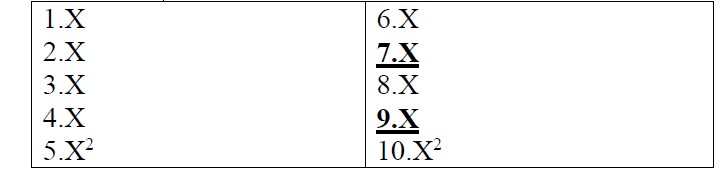  Карточки заданийКомандам необходимо в течение 10 ходов совместно заработать как можно больше условных «денежных единиц» путем обмена карточками, учитывая, следующие правила (фиксируются на доске):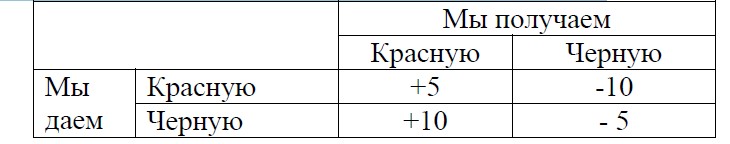 Для этого упражнения необходима особая организация пространства. Желательно, чтобы команды сидели каждая вокруг своего стола, причем столы должны стоять в разных углах помещения (так, чтобы было трудно подслушать обсуждение, проводимое другой командой).После 7 и 9 ходов команды имеют право провести переговоры, для которых делегируется по одному участнику от каждой команды для разговора с «медиаторами». Во время всех остальных ходов «медиаторы» исполняют роль «молчаливых почтальонов». Перед каждым ходом они должны получить от команд карточку-письмо и показать их командам только после того, как карточки оказались у них в руках.Командам «не расшифровывается» содержание «рабочих листков», они могут ориентироваться только на свои предположения. «Медиаторам», напротив, подробно объясняется, что «Х2» обозначает перемножение баллов, которое даже в случае получения результата со знаком «минус» в итоге дает «плюс», а также подчеркивается, что их задача – помочь командам выполнить основное условие игры: совместно заработать как можно больше денег.По окончании игры проводится анализ:какими соображениями руководствовались команды в течение первых 7 ходов?что изменилось после переговоров с «медиаторами»?как это отразилось на «финансовых результатах» игры?4. Завершение занятия (2 минуты)
Круг «новое-хорошее» с использованием «микрофона» (одним словом), фиксация главного вывода на ватмане напротив номера занятия, заключительное слово ведущего.Занятие 3. Что такое конфликт?Цель занятия: расширение представлений подростков о психологической сущности конфликтов.Материалы: ватман с правилами и этапами работы группы, предметы: «микрофон», бумажные салфетки (четвертинки) для упражнения «Снежинки» 3-4 цветов, бумага для записей, ручки, карандаши, фломастеры, маркеры.Ход занятия:Приветствие (3 минуты)Ведущий приветствует группу. Участникам предлагается поприветствовать группу любыми словами, сопроводив их приветственным жестом (помахав рукой, послав «воздушный поцелуй» и т.д.). Желательно, чтобы жесты не повторялись. Ведущий объявляет задачу занятия: «Поближе познакомиться с тем, что такое конфликт».Упражнение «Ассоциации» (7 минут)Группа перечисляет ассоциации на слово «конфликт» (2-3 круга, не повторяясь). Все ассоциации записываются на доске, причем ведущий делит их на два столбика: первый характеризует конфликт как негативное явление, второй – как явление со знаком плюс. Затем предлагает участникам догадаться, по какому принципу ассоциации разделялись. Если были даны только негативные ассоциации, можно спросить, для чего, с точки зрения группы, оставлена вторая половина доски, привести примеры («в споре рождается истина» и т.д.), предложить еще один круг ассоциаций на слово «конфликт» со знаком «плюс». По результатам упражнения делается вывод о том, что конфликт – это не «приговор», не «конец отношений», а повод понять, что между людьми возникли разногласия, и прояснить их.Упражнение «Снежинки» (5 минут)В ходе упражнения группа работает молча, выполняя инструкцию: «Возьмите листок бумаги. Сложите его пополам. Оторвите правый верхний угол. Сложите еще раз пополам. Еще раз оторвите правый верхний угол. Еще раз сложите пополам. И еще раз оторвите правый верхний угол. Теперь можно развернуть листок и показать получившуюся снежинку остальным».Получившиеся «снежинки» сравниваются. Обсуждаются вопросы:почему снежинки получились разными?чьи снежинки «правильные», а чьи – «неправильные»?как эта игра связана с темой «конфликт?»Снежинки можно наклеить на лист ватмана с правилами и этапами работы.4. Работа в малых группах. Сочинение притчи «Мир без конфликтов» (25 минут)
Ведущий предлагает группе подумать о том, что же такое конфликт, с учетом обнаружившихся в ходе занятия сторон этого явления, и сформулировать свои выводы в виде притчи.
Группа знакомится с правилами написания притчи (фиксируются на доске): лаконичность (не более 15 предложений, иносказательная форма, окончание представляет собой вывод-«премудрость» (также иносказательно). Правила можно проиллюстрировать любой притчей.
Группа делится на подгруппы в соответствии с цветом «снежинок», которые получились у них в прошлом упражнении. Подгруппы находят себе удобное место в помещении. Время на работы подгрупп – 15 минут. Затем притчи представляются группе в общем круге.4. Завершение занятия (5 минут)
Круг «новое-хорошее» с использованием «микрофона», фиксация главного вывода на ватмане напротив номера занятия, заключительное слово ведущего.Занятие 4. Из-за чего возникают и как развиваются конфликты в школе?Цель занятия: расширение представлений о причинах конфликтов, с которыми могут столкнуться школьные медиаторы.Материалы: ватман с правилами и этапами работы группы, предметы: «микрофон», бумага для записей, ручки, карандаши, фломастеры, маркеры, мячик, примеры иллюстрированных опорных схем из школьных учебников, готовые «маски» на основе бумажных тарелок.Ход занятия:1. Приветствие (3 минуты)Ведущий приветствует группу. Участникам предлагается поприветствовать группу любыми словами, охарактеризовав при этом свое настроение, ассоциируя его с каким-нибудь цветом: «бирюзовое как спокойное море». Ведущий объявляет задачу занятия: «Разобраться, из-за чего возникают конфликты в школе».2. Разминочное упражнение «Если школьный конфликт – это…» (3 минуты)
Ведущий в случайном порядке кидает мячик участникам группы, задавая разнообразные вопросы, например:Если школьный конфликт – это мебель, то это …Если школьный конфликт – это такое-то помещение, то это… Если школьный конфликт – это какой-то урок, то это….Если школьный конфликт – это какая-то часть дня, то это…Если школьный конфликт – это какое-то настроение, то это…Если школьный конфликт – это человек, то это… (напоминаем о кон-фиденциальности – никаких имен!) и т.д.3. Работа в малых группах «Эксперты по школьным конфликтам» (15 минут)
Группа делится на подгруппы по принципу светофора (рассчитаться на «красный-желтый-зеленый»). Участникам говорится о том, что никто лучше них не знает о том, какие конфликты чаще всего бывают в школе. Подгруппам предлагается «подготовить иллюстративный материал для учебника по школьной конфликтологии», составив иллюстрированную схему «причины школьных конфликтов». Для примера показываются опорные схемы их различных ученых пособий, объясняются принципы их построения: сначала нужно выделить крупные блоки, потом описать их варианты, показать различия между ними, проиллюстрировать, чтобы читателю было понятно и интересно.Подгруппы находят для себя удобное место в помещении. Время на работу – 10 минут. Затем схемы представляются группе в общем круге. Схемы располагаются на доске. Делается вывод о разнообразии причин школьных конфликтов.Анализ кейсовой ситуации (7 минут)Ведущий пересказывает историю восьмиклассницы об одном из случившихся в ее жизни конфликтов:«Мы поссорились с моей подругой из-за того, что я сломала ее новую линейку. Она наорала на меня и сказала, что ей такие друзья не нужны. Да, я ее сломала специально, из вредности, хотя моя подруга об этом не знает. Просто мне надоело, что она во всем круче меня, даже линейка у нее какая-то особая, с наворотами. И выпендривается постоянно, говорит мне, что она лучше меня во всем, и родители ее лучше моих. Но все равно она моя подруга. Хотела бы с ней помириться».Группа по кругу с использованием «микрофона» высказывается о том, что является причиной данного конфликта и какие пути выхода из него можно предположить. Оказывается, что за внешним поводом (сломанной линейкой) в конфликте всегда стоит сложное «внутреннее содержание» (обида, чувство унижения). Устранить внешнее противоречие, не разрешив внутренне, как правило, недостаточно для успешного разрешения конфликта.5. Упражнение «Причины конфликта: снаружи и внутри» (15 минут)
Организуется индивидуальная работа. Каждый получает заготовку маски. Предлагается вспомнить какой-нибудь конфликт, стороной которого был сам участник. На «лице» маски нужно одним предложением описать суть конфликта (не забываем о конфиденциальности!) и вторым предложением – свои действия. На оборотной стороне, скрытой от постореннего наблюдателя, одним – двумя предложениями охарактеризовать свое истинное состояние, потребности и намерения в это время. При желании маску можно оформить рисунками
В зависимости от уровня психологической безопасности, достигнутого группой к этому моменту, маски могут представляться группе каждым участником самостоятельно, или же их можно сдать ведущему, который покажет их группе и «озвучит» таким образом, чтобы авторство было непонятным.По итогам упражнения организуется ненаправленное обсуждение впечатлений. Делается вывод о том, что за тем или иным поведением в конфликте всегда стоят неудовлетворенные потребности.6. Завершение занятия (2 минуты)
Круг «новое-хорошее» с использованием «микрофона» (одним словом), фиксация главного вывода на ватмане напротив номера занятия, заключительное слово ведущего.Занятие 5. Что такое «продуктивное разрешение конфликта»?Цель занятия: расширение представлений о способах разрешения конфликтов.Материалы: ватман с правилами и этапами работы группы, предмет-«микрофон», бумага для записей, ручки, карандаши, фломастеры, маркеры, карточки для упражнения «Стили поведения в конфликте», картонные квадратики красного, желтого, зеленого, синего и серого цветов, карточки с контурными изображениями варежек.Ход занятия:Приветствие (3 минуты)Ведущий приветствует группу. Участникам предлагается поприветствовать группу любыми словами, охарактеризовав при этом свое настроение, подняв большой палец вверх («отличное!»), показав большим пальцев в строну («нормальное») или вниз («так себе»). Ведущий объявляет задачу занятия: «Разобраться, какие способами люди выходят из конфликтов и насколько эти способы продуктивны».Упражнение «Рисунок вдвоем» (7 минут)Группа делится на пары по принципу соседства в круге. Каждая пара получает лист бумаги. С этого момента и до окончания упражнения разговаривать нельзя. Необходимо взять одну ручку вдвоем, и так, чтобы оба партнера держали ее, нарисовать рисунок на свободную тему (3 минуты). Затем рисунки представляются в группе, обсуждаются вопросы:Что нарисовано на рисунке?Как проходил процесс рисования?Какую стратегию поведения выбрал участник?Делается вывод о том, что в ситуации противоречия интересов люди могут выбирать разные способы поведения.3. Упражнение «Стили поведения в конфликте» (20 минут)
По кругу запускаются разноцветные карточки, на которых перечислены пословицы, отражающие разные способы поведения людей в конфликте:Серая карточка:
1. Худой мир лучше доброй ссоры
2. Из двух спорщиков умнее тот, кто первым замолчит
3. Держись подальше от людей, которые не согласны с тобой
4. Кто спорит – тот ни гроша не стоит
5. На свете нет ничего, что заслуживало бы спораКрасная карточка:
1. Кто сильнее, тот и прав
2. Слово «победа» может быть написано только на спинах врагов
3. Кто отступает, тот обращается в бегство
4. В этом мире есть только две породы людей – победители и побежденные
5. Если мы не можем заставить другого думать, как мы хотим, нужно его заставить делать, как мы хотимЖелтая карточка:
1. Лучше уступить, чем врагов себе нажить
2. Не подмажешь – не поедешь
3. Убивай врагов своей добротой
4. Лаковый теленок двух маток сосет, а упрямый – и одной
5 Если в тебя бросили камень – брось в ответ пушинку.Синяя карточка:
1. Рука руку моет
2. С паршивой овцы хоть шерсти клок
3. Ты – мне, я — тебе.
4. Взаимные уступки прекрасно решают дело
5. Лучше синица в руках, чем журавль в небеЗеленая карточка:
1. Ум хорошо, а два лучше
2. Ни у кого нет полного ответа, но у каждого есть, что добавить
3. Только тот, кто откажется от своей монополии на истину, сможет извлечь пользу из истин, которыми обладают другие
4. Чистосердечность, честность и доверие сдвигают горы
5. Копай без устали и докопаешься до истиныУчастникам предлагается выразить свое согласие с утверждениями, написанными на карточках, взяв из коробки, стоящей в центре круга, столько квадратиков определенного цвета, сколько раз они согласились с содержанием соответствующей карточки.По результатам подводятся итоги:серые квадратики – стиль уклонения («стиль страуса»)красные квадратики – стиль соперничества («стиль акулы»)желтые квадратики – стиль приспособления («стиль овцы»)синие квадратики – стиль компромисса («стиль лисицы»)зеленые квадратики – стиль сотрудничества («стиль совы»)При обсуждении результатов важно подчеркнуть, что «хороших» и «плохих» итогов здесь нет. У каждого из нас есть свои «любимые» стили поведения в конфликте, однако, зная об этом и следя за своим поведением, при желании их можно изменить.Ведущий дает краткую характеристику каждому стилю. Затем группа делится на подгруппы в соответствии с преобладающим цветом выбранных квадратиков (должно получиться 5 подгрупп). Каждая подгруппа готовит мини-презентацию доставшегося ей стиля поведения в конфликте, пользуясь следующей схемой (фиксируется на доске):девиз, выражающий суть стиляпример из жизниплюсы этого стиляминусы этого стиляситуации, в которых этот стиль может помочьситуации, в которых этот стиль может оказаться бесполезным и даже вредным (7 минут).Результаты представляются группе. Ведущий фиксирует презентации на доске или ватмане, заполняя таблицу: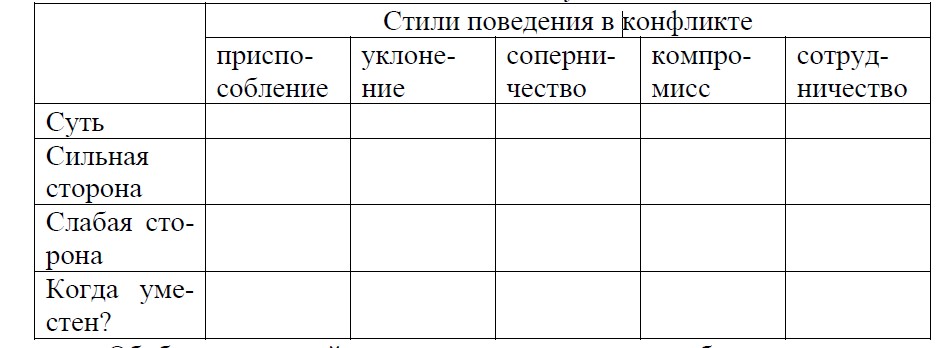 Обобщая, ведущий проговаривает ильные и слабые стороны каждого стиля, подчеркивая тем самым, что среди нет однозначно «правильных» и «неправильных». «Правильный» стиль – это стиль, соответствующий ситуации. Ведущий открывает группе «один из главных секретов медиации»: медиация в качестве обязательного условия предполагает желание конфликтующих сторон разрешить конфликт. Участники высказывают свое мнение о том, какие стили поведения в конфликте уместны тогда, когда люди искренне хотят его успешно разрешить.4. Упражнение «Варежки» (7 минут)Группа делится на пары с помощью приема «Варежки»: каждый получает картинку с изображением варежки, для образования пары нужно найти участника, которому попалась варежка с таким же рисунком. Затем нужно договориться с партнером и одинаково раскрасить варежки, используя те стратегии поведения, которые наиболее приемлемы в случае медиации. (4 минуты).
Результаты представляются группе. Пары по очереди рассказывают, такие слова они использовали, чтобы договориться друг с другом. Ведущий фиксирует слова на доске.Упражнение «Армрестлинг» (5 минут)Участники остаются в тех же парах, что и предыдущем упражнении. ведущий предлагает устроить турнир по армрестлингу. «Сражения» проходят внутри пары, но основное соревнование проходит между парами: победит та пара, которая за одну минуту наберет как можно больше очков. По итогам игры формулируется основной вопрос, лежащий в основе продуктивных стратегий выхода из конфликта: «Что общего в наших намерениях?», «В чем наши цели и интересы совпадают?»Завершение занятия (3 минуты)Круг «новое-хорошее» с использованием «микрофона» (одним словом), фиксация главного вывода на ватмане напротив номера занятия, заключительное слово ведущего.Занятие 6. Медиация конфликтов: как это делается?Цель занятия: формирование представлений о структуре медиации.Материалы: ватман с правилами и этапами работы группы, предмет-«микрофон», бумага для записей, ручки, карандаши, фломастеры, маркеры, карточки для работы в малых группах с описанием этапов медиации, описание кейсовых ситуаций, бланки «Заявки на проведение медиации».Ход занятия:Приветствие (3 минуты)Ведущий приветствует группу. Участникам предлагается поприветствовать группу любыми словами, назвав при этом, чем общего у него с тем участником, которому он передает слово: «Оля, у нас у обеих день рождения летом». Ведущий объявляет задачу занятия: «Разобраться, как устроена процедура медиации».2. Работа в малых группах: знакомство с этапами медиации (15 минут)
Группа делится на подгруппы по 3-4 человека с помощью приема «Линейка»: выстраивается по заданному ведущему признаку (берется тот признак, который чаще других назывался в приветствии), затем ведущий делит «линейку» на подгруппы.Подгруппы получают разноцветные карточки, на которых указаны основные этапы медиации:красные карточки: ПРЕДВАРИТЕЛЬНЫЙ ЭТАПзнакомство с заявкой на проведение медиацииполучение согласия второй стороны на проведение медиациисогласование времени и места проведения медиациижелтые карточки: ПРОЦЕДУРА МЕДИАЦИИорганизация пространствапредставление медиаторовизучение истории конфликтаизучение действий по выходу из конфликта и их эффективностипланирование выхода из конфликтареализация выбранного варианта «здесь и сейчас»проверка эффективности медиациизеленые карточки: ЗАВЕРШАЮЩИЙ ЭТАПвыражение благодарности участникам конфликта за довериепредложение сообщить о разрешении конфликта сверстникамскрепление соглашения подписями на «мирном договоре»В подгруппах нужно восстановить правильную, с точки зрения участников, последовательность действий медиатора. Результаты обсуждаются в общем круге. Ведущий фиксирует правильный вариант и комментирует его, знакомит участников с формой «заявки». Затем группе предлагается задать вопросы о том, что осталось непонятным.3. Работа в малых группах: анализ кейсовых ситуаций (22 минуты)
Участникам предлагается сформировать новые подгруппы таким образом, чтобы у всех оказались новые партнеры. Подгруппы получают раздаточный материал с описанием кейсовой ситуации. Задача: выделить в этом тексте те этапы медиации, которые были обозначены в прошлом обсуждении.Кейс 1.
Наташа. Меня зовут Наташа. А это Олег. Мы поможем вам разрешить конфликт. С просьбой о разрешении конфликта обратился Женя. Мы поговорили с Сергеем, и он согласился на медиацию.
Олег. Нам необходимо выполнять правила:Мы называет друг друга по именамМы слушаем друг друга внимательно, не перебиваемМы уважаем друг другаМы с пониманием относимся к чувствам друг другаМы говорим правду, какой бы горькой она не былаМы строго придерживаемся выработанного соглашенияМы ЖЕЛАЕМ разрешить конфликтМы сохраняем тайну разговораНаташа. Женя и Сережа, вы согласны с правилами?
Женя. Да
Сережа. Согласен.
Олег. Сережа, ты желаешь разрешить конфликт?
Сережа. Да, мне этого хочется.
Наташа. Женя, а ты желаешь разрешить конфликт?
Женя. Да, иначе я бы к вам не обратился.
Наташа. Женя, расскажи, что произошло?Женя. У нас в новый год был спектакль. Сергей все организовывал. По его просьбе я принес три диска от караоке, у нас дома их несколько. Родители сказали – под мою ответственность. После спектакля Сергей вернул мне два диска, третий потерялся. Я сказал, что родители будут меня ругать, но Сергей не придал моим словам никакого значения. Скоро у нас новая постановка, и Сергей опять просил принести диски, но я отказался. Он обозвал меня жмотом.
Олег. Сергей, а ты как считаешь, что произошло?
Сергей. Да, я попросил диски, но мне было некогда за ними следить, и один куда-то подевался. Моих вещей за наши спектакли столько пропало, не знаю, сколько. Но я же не делаю из этого трагедию. Я разозлился и обозвал Женьку жмотом.
Наташа. Женя, а что ты делал, чтобы разрешить этот конфликт?
Женя. Я не хотел ссориться и сделал вид, что ничего не произошло. Мы общались, как и раньше, пока он снова не обратился ко мне с просьбой принести диски.
Олег. Сергей, а что ты делал?
Сережа. Я и думать про это забыл, поэтому и обратился к нему опять. Я же не для себя прошу, а для всех. Я не ожидал, что он может отказать.
Олег. Сергей, а что ты можешь предложить для разрешения конфликта?
Сережа. Я могу извиниться, могу купить новый диск, правда, мне нужно узнать, какой именно, я не помню.
Наташа. Женя, а что можешь предложить ты?
Женя. Я согласен принять извинения, потому что все знают, что я никогда не был жадным. Если Сергей сможет найти такой диск – было бы хорошо. Но он редкий.
Олег. Сергей, что ты можешь ответить Жене?
Сережа. Женя, ты скажи мне, как называется диск, я постараюсь найти.
Наташа. Женя, ты согласен?
Женя. Конечно, согласен. Я все-таки попрошу у родителей диски для нового спектакля. Только мне хотелось бы, чтобы с ними обращались аккуратно.
Олег. Сергей, что ты можешь на это ответить?
Сережа. Спасибо за предложение. Но я честно хочу тебя, Женя, предупредить, что я не могу обещать тебе за всех, что с дисками будет все в порядке, мне просто не уследить за всем сразу.
Женя. Хорошо, я могу сам последить за дисками.
Наташа. Женя, как ты считаешь, есть еще какие-нибудь нерешенные вопросы?
Женя. Да вроде все решено.Олег. Сергей, что можно сделать прямо сейчас?
Сережа. Я могу извиниться. Женя, извини, что я назвал тебя жмотом. Сорвался. Когда что-то делаешь, а другие не очень-то хотят тебе помочь, то бывает обидно, вот и говоришь под горячую руку обидные слова.
Женя. Сережа, ты тоже меня извини. Я не подумал, что тебе надо помогать, а не претензии предъявлять.
Наташа. Женя, что ты сейчас чувствуешь?
Женя. Я испытываю удовлетворение от того, что конфликт разрешен.
Олег. Сережа, а какие чувства ты испытываешь сейчас?
Сережа. Удовлетворенность.
Наташа. Значит, конфликт разрешен.
Олег. Раз конфликт разрешен, то распишитесь на бланке заявки в соответствующей графе.Результаты обсуждаются в общем круге. Ведущий отвечает на вопросы, возникшие у участников. Важно подчеркнуть, что это упрощенная и отчасти идеализированная модель медиации, в жизни ситуация могла бы разворачиваться по-другому.
Затем в прежних группах анализируется второй кейс. Основной вопрос: в чем причина того, что в этом случае медиация не оказалась эффективной?Кейс 2.
Наташа. Меня зовут Наташа. А это Олег. Мы поможем вам разрешить конфликт. С просьбой о разрешении конфликта обратился Женя. Мы поговорили с Сергеем, и он согласился на медиацию.
Олег. Нам необходимо выполнять правила:Мы называет друг друга по именамМы слушаем друг друга внимательно, не перебиваемМы уважаем друг другаМы с пониманием относимся к чувствам друг другаМы говорим правду, какой бы горькой она не былаМы строго придерживаемся выработанного соглашенияМы ЖЕЛАЕМ разрешить конфликтМы сохраняем тайну разговора.Наташа. Женя и Сережа, вы согласны с правилами?Женя. Да
Сережа. Согласен.
Олег. Сережа, ты желаешь разрешить конфликт?
Сережа. Да, мне этого хочется.
Наташа. Женя, а ты желаешь разрешить конфликт?
Женя. Да, иначе я бы к вам не обратился.
Наташа. Женя, расскажи о вашем конфликте?Женя. У нас возник конфликт из-за того, что Сергей назвал меня жмотом. Он на прошлом спектакле потерял мой диск от караоке, а теперь просит, чтобы я опять принес диски. Я отказался.
Олег. Сергей, это так и было?
Сережа. Нет, не так.
Олег. Сергей, расскажи свою версию?
Сережа. Я, конечно, назвал его жмотом. Я стараюсь для всех, мало того, что мне никто не помогает, так еще и жадничают. Я не знаю, куда диск делся, я не могу уследить за всем сразу.
Наташа. Женя, а что ты делал, чтобы разрешить этот конфликт?
Женя. Я сначала не хотел ссориться и сделал вид, что ничего не произошло. Мы общались, как и раньше, пока он снова не обратился ко мне с просьбой принести диски.
Олег. Так и было?
Сережа. Да, наверно.
Олег. Сергей, а что ты сделал для разрешения конфликта?
Сережа. Я конфликт не начинал, поэтом не мне и делать первый шаг.
Наташа. Женя, что можно сделать прямо сейчас, чтобы конфликт разрешился?Женя. Я согласен принять извинения, потому что все знают, что я никогда не был жадным. Если Сергей сможет найти такой диск – было бы хорошо. Но он редкий.
Олег. Сергей, ты готов извиниться?
Сережа. Не собираюсь.
Наташа. Женя, что ты можешь на это ответить?
Женя. Похоже, помириться нам не удастся. Наверно, я зря обратился к медиаторам.
Результаты обсуждений в малых группах озвучиваются в общем круге. Ведущий фиксирует на доске основные коммуникативные ошибки медиаторов, обнаруженные в тексте кейса 2, группа делает вывод о том, медиаторами помимо знания процедурных этапов медиации необходимо владеть навыками эффективной коммуникации.4. Завершение занятия (5 минут)
Круг «новое-хорошее» с использованием «микрофона», фиксация главного вывода на ватмане напротив номера занятия, заключительное слово ведущего.Занятие 7. Что такое эффективная коммуникация?Цель занятия: создание условий для выявления закономерностей эффективной коммуникации и формирования навыков ее осуществленияМатериалы: ватман с правилами и этапами работы группы, предмет-«микрофон», карточки для упражнения «Бинго-формуляр» по числу участников, 3 карточки с заданиями для упражнения «Диктант», раздаточный материал для соревнования между группами (либо видеофрагмент), ручки, карандаши, фломастеры, маркеры, бумага для записей.Ход занятия:Приветствие (3 минуты)Ведущий приветствует группу. Участникам предлагается поприветствовать группу любыми словами, охарактеризовав при этом свое настроение, ассоциируя его с каким-нибудь животным: «спокойное как слон». Ведущий объявляет задачу занятия: «Разобраться, как организовано эффективное общение».2. Упражнение «Бинго-формуляр» (10 минут)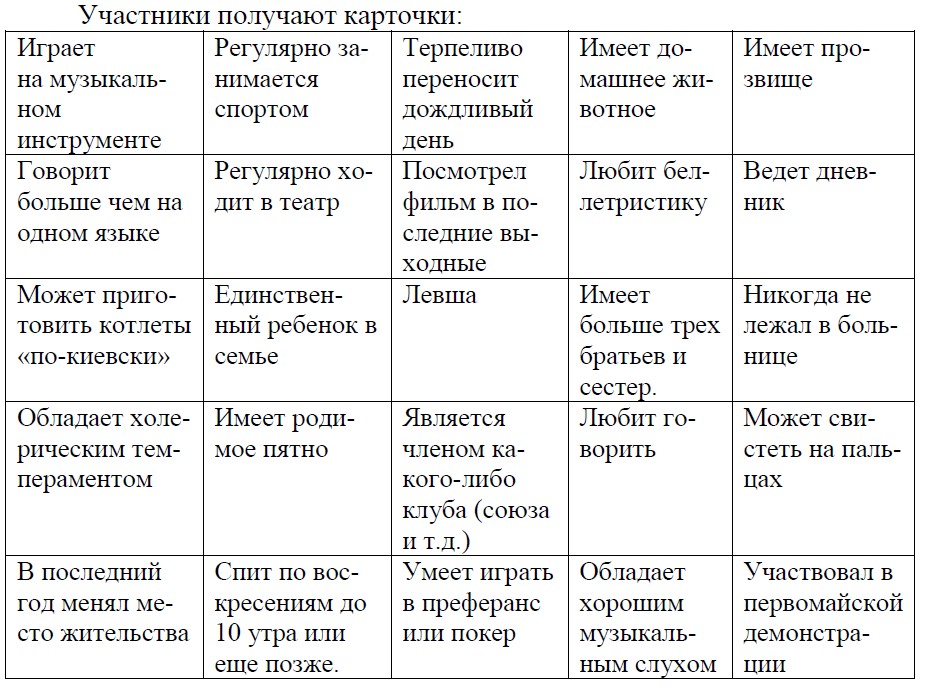 Участники свободно перемещаются по помещению и общаются друг с другом. Каждый участник должен собрать подписи других членов команды по диагонали, вертикали, горизонтали. Условие: один участник может поставить свою подпись в каждом формуляре лишь один раз. Тот, кто выполнил задание, поднимает руку и говорит «Бинго!». По завершении обсуждаются удачные и неудачные способы вступления в контакт и удачного выхода из общения (фиксируются на доске).Упражнение «Диктант» (15 минут)Выбираются трое водящих, которые выходят за дверь и получают по одной картинке, составленной их геометрических фигур. Затем водящие по очереди описывают доставшиеся им картинки, группа пытается по словесному описанию нарисовать их. В первый раз группе не разре-шается задавать вопросы. Во второй раз, с новой картинкой, участники могут поднимать руку и задавать закрытые вопросы говорящему для прояснения непонятного. В третий раз можно задавать открытые вопросы.Затем рисунки сравниваются с оригиналами. В обсуждении делается вывод о важности открытых вопросов для прояснения позиции собеседника.4. Соревнование между малыми группами (12 минут)
Группа делится на подгруппы с помощью приема «Броуновское движение». Участники свободно передвигаются по помещению. Ведущий время от времени хлопает в ладоши и называет число от 2 до 7. По хлопку ведущего частники должны объединиться в группы с названным числом участников. Тех, кто оказался «лишним» (поскольку число участников не может быть кратным всем называемым ведущим числам) какая-то из групп должна спрятать внутри себя. Заканчивая упражнение, ведущий вместе с хлопком называет число 3 или 4. Таким образом образуются подгруппы. Подгруппы получают раздаточный материал – отрывок из повести В. Железнякова «Чучело», гл. 4, описание конфликта Васильева с одноклассниками (либо демонстрируется соответствующий видеофрагмент). Задача подгрупп: за 5 минут придумать как можно больше открытых вопросов к этому тексту. Затем организуется «игра навылет»: побеждает команда, которая последней сумела задать вопрос.5. Завершение занятия (5 минут)Круг «новое-хорошее» с использованием «микрофона», фиксация главного вывода на ватмане напротив номера занятия, заключительное слово ведущего.Занятие 8. Как правильно слушать собеседника?Цель занятия: создание условий для выявления закономерностей эффективной позиции слушателя и формирования навыков ее осуществленияМатериалы: ватман с правилами и этапами работы группы, предмет-«микрофон», ручки, карандаши, фломастеры, маркеры, бумага для рисования, мел или бумажный скотч для упражнения «Умею ли я слушать», рабочие листы для упражнения «Навыки активного слушания».Ход занятия:Приветствие (3 минуты)Ведущий приветствует группу. Участникам предлагается поприветствовать группу любым приветственным предложением. Условие: все приветствуют друг друга одновременно, по сигналу ведущего. Ведущий обращает внимание на эффект приветствия и объявляет задачу занятия: «Разобраться, как организовано эффективное слушание».Упражнение-тест «Умею ли я слушать?» (7 минут)Группа выстраивается в шеренгу на линии, отмеченной на полу мелом или бумажным скотчем. Ведущий задает вопросы, на которые нужно отметить прыжком: «я так иногда делаю» — вперед, «я так никогда не делаю» — назад.1. В разговоре я не смотрю собеседнику в лицо, отворачиваюсь, разглядываю окружающие предметы, смотрю в окно и т.д.2. Во время разговора я бываю суетлив3. Я редко улыбаюсь собеседникам4. Во время разговора я могу быть занят посторонними делами: играть ручкой, протирать стекла очков, проверять сообщения в телефоне и т.д.5. Если беседа мне неинтересна или неприятна, я пытаюсь «перевести тему»6. Любую, даже самую серьезную беседу, я стараюсь «разбавить» анекдотами и шутками7. Во время разговора я иногда задаю собеседнику вопросы не по делу, а «из любопытства»8. Иногда, желая показать собеседнику, как я внимательно его слушаю, я явно «переигрываю»9. Я замечаю за собой, что иногда перебиваю собеседника. 10. После разговора с человеком мне становится многое про него понятно, даже то, чего не понимает он самПосле завершения упражнения обсуждается, что могут обозначать те позиции, на которых оказались участники группы (оценка «качества слушания»). Крайне важно подчеркнуть, что быть хорошим слушателем – это навык, ему можно и нужно научиться для того, чтобы успешно осуществлять медиацию. По итогам составляется список «признаков хорошего слушателя» (фиксируется на доске).3. Мини-лекция «Техники активного слушания» (5 минут)
Ведущий кратко рассказывает об основных техниках активного слушания («эмпатическое покрякивание», «эхо», перефразирование, отражение чувств, резюмирование) и их предназначении, фиксируя алгоритмы их реализации на доске или флип-чате. Также обозначаются «враги» эффективного слушания: совет и оценка.
4. Отработка навыков активного слушания на материале упражнения «Абстракция» (30 минут)
Раздаются цветные карандаши (каждому участнику по одному, всего по три карандаша одного цвета). Участники закрывают глаза и в течение 1 минуты разрисовывают лист бумаги таким образом, чтобы карандаш побывал во всех четырех углах, и на листе бумаги осталось бы минимум свободного пространства. Потом нужно открыть глаза, внимательно посмотреть на рисунок, подумать, на что он похож, и дорисовать его до осмысленного изображения, используя карандаши любых других цветов (3 минуты).Затем участники делятся на «тройки» по цвету карандаша, которым они рисовали на первом этапе упражнения. В «тройке» один становится «рассказчиком», второй – «слушателем», третий – «наблюдателем». Задача «слушателя» — в течение 5 минут (засекает ведущий) поддерживать содержательную беседу с рассказчиком о его «картине», используя техники активного слушания и открытые вопросы. «Наблюдатель» протоколирует действия «слушателя», отмечая плюсиком каждое применение того или иного приема, а также ошибки: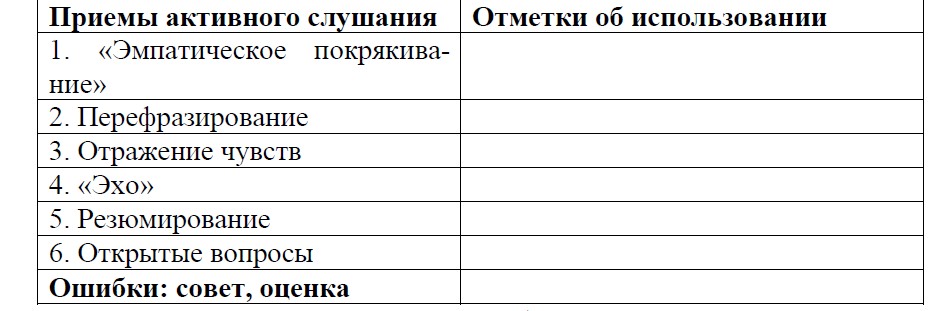 После окончания 5-минутной работы группе дается 2 минуты на обратную связь «слушателю» от «наблюдателя» и смену ролей. Затем ситуация воспроизводится еще дважды, чтобы каждый участник побывал во всех ролях.Затем проводится общее обсуждение в круге: что получилось, что нет, что было легко, над чем следует поработать в повседневных ситуациях общения.5. Завершение занятия (5 минут)
Круг «новое-хорошее» с использованием «микрофона», фиксация главного вывода на ватмане напротив номера занятия, заключительное слово ведущего.Занятие 9. Что такое бесконфликтный стиль общения?Цель занятия: создание условий для выявления и анализа барьеров в общении.Материалы: ватман с правилами и этапами работы группы, предметы: «микрофон», ручки, карандаши, фломастеры, маркеры, бумага для записей, раздаточный материал для упражнения «Барьеры», шапочки для упражнения «Роли».Ход занятия:Приветствие (3 минуты)Ведущий приветствует группу. Участникам предлагается поприветствовать группу любым способом и обозначить свое настроение, назвав роль (кино- или мультперсонажа, персонажа художественной литературы и т.д.), которая бы сейчас ему подошла. Ведущий объявляет задачу занятия: «Разобраться, как организовать общение таким образом, чтобы оно протекало бесконфликтно».Упражнение «Роли» (15 минут)Участники разбиваются на подгруппы с помощью приема «капитан» (задается вопрос о том, что считает себя лидером, первые двое получают статус «капитанов» и набирают себе команду, по очереди приглашая по одному участнику). Команды расходятся в разные углы помещения, участники получают «шапочки» (полоски бумаги, скрепленные в круг), на которых написаны те или иные роли (видеть свою роль они не должны):Игнорируйте меняСпорьте со мнойРазжевывайте мне все, как маленькомуОбщайтесь со мной уважительно, как с авторитетомСоглашайтесь со всем, что я говорюВосхищайтесь мнойЗадача команды: составить план мероприятий на ближайший праздник. При этом нужно общаться с каждым участником так, как предписывает его роль. На составление плана дается 7 минут.
Затем все возвращаются в общий круг, по кругу пытаются догадаться, что написано на их шапочке. Обсуждаются впечатление от своей роли.3. Работа в парах «Условия бесконфликтного общения» (7 минут)
Создаются пары из участников, которые, будучи в разных командах, играли одинаковые роли. В парах нежно составить список правил бесконфликтного общения (3-4 минуты).
Затем в общем круге обсуждается обобщенный список правил, он фиксируется ведущим с использованием позитивных формулировок.4. Упражнение «Барьеры» (15 минут)
Пары из предыдущего упражнения случайным образом объединяются в четверки. Каждая группа получает набор карточек, которые нужно разложить на две стопки: «Фразы-барьеры на пути бесконфликтного общения» и «Фразы-помощники на пути к бесконфликтному общению».«Можно ли сказать, что самый трудный вопрос, который сейчас стоит перед тобой – это…?»«Похоже, тебе было очень обидно?»«Ты говоришь о том, что боишься экзаменов. Что именно тревожит тебя больше всего?»«К сожалению, я не знаю, что такое «незавершенный гештальт». Не мог бы ты объяснить мне, что ты имеешь в виду?»«Мне кажется, что в нашем разговоре мы все время возвращаемся к одной и той же теме?»«Для чего тебе нужно добиться именно этой цели?»«Если подводить итог нашего разговора, я бы отметил(а), что сегодня мы…»«Говори помедленнее, я тебя не понимаю»«Я уверен(а), что ты впоследствии пожалеешь о том, что совершил именно этот выбор»«Я думаю, в сложившейся ситуации тебе лучше всего поступить следующим образом…»«Посмотри на сложившуюся ситуацию иначе»«Твоя трактовка сложившейся ситуации ошибочна, разве ты сам не видишь?»«Я просто восхищен(а) тем, как ты мужественно и стойко переносишь свалившиеся на тебя беды!»«Очевидно, что твои проблемы связаны с недостатком воспитания»«Время лечит, тебе скоро станет легче»«Давай поговорим о чем-нибудь другом. Что еще ты хочешь мне рассказать?»«Я тебя очень хорошо понимаю. В моей жизни тоже был такой случай. Однажды…»Результаты обсуждаются в общем круге, составляется единая раскладка.5. Завершение занятия (5 минут)
Круг «новое-хорошее» с использованием «микрофона», фиксация главного вывода на ватмане напротив номера занятия, заключительное слово ведущего.Занятие 10. Что такое «конфликтная личность», и как общаться с такими людьми?Цель занятия: создание условий для выявления закономерностей эффективного поведения в трудных коммуникативных ситуациях.Материалы: ватман с правилами и этапами работы группы, предметы: «микрофон», ручки, карандаши, фломастеры, маркеры, бумага для записей, коробка для упражнения «Копилка конфликтогенов», рабочие листы для упражнения «Айсберг», карточки с именами участников в мешочке для «Лотереи имен».Ход занятия:1.Приветствие (3 минуты)Ведущий приветствует группу. Участникам предлагается поприветствовать группу любым способом и охарактеризовать свою общительность сегодня по шкале от нуля до пяти, показав кулак (ноль) или количество пальцев, соответствующее баллу. Ведущий объявляет задачу занятия: «Разобраться, как эффективно организовать общение с «конфликтными личностями»».2. Упражнение «Копилка конфликтогенов» (5 минут)Ведущий объясняет значение слова «конфликтоген» и предлагает собрать групповую копилку конфликтогенов. Участники записывают на листочках привычные для них особенности поведения в общении, которые в некоторых ситуациях становятся конфликтогенами. По завершению ведущий озвучивает содержание копилки. Делается вывод о том, что время от времени «конфликтной личностью» может становиться практически любой человек, это не диагноз, а повод к размышлению.Упражнение «Айсберг» (7 минут)Организуется работа в малых группах с помощью приема «Лотерея имен». Подгруппы получают листы со схематическим изображением айсберга (надводной и подводной частей, разделенных линией поверхности воды). Задача: в течение 5 минут в «надводной» части айсберга перечислить варианты поведения «конфликтной личности», в «подводной» — причины этого поведения (что на самом деле происходит с человеком?). Результаты представляются в общем круге и обобщаются ведущим.4.Упражнение «Четыре квадрата» (20 минут)Организуется индивидуальная работа. Участникам предлагается взять лист бумаги и разделить его на четыре квадрата. В углу каждого квадрата поставьте цифры 1, 2, 3, 4: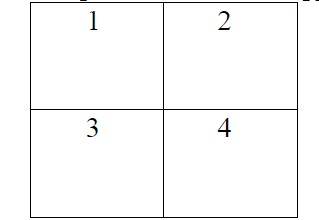 В квадрате 1 нужно написать пять качеств, которые участникам нравятся в себе и которые они считают положительными (одним или несколькими словами). Затем заполняется квадрат 3: пишутся пять качеств, которые участникам не нравятся, которые они считают негативными. Важно предупредить участников, что они могут быть абсолютно искренними, так как записи вслух зачитываться не будут. После этого участникам предлагается внимательно посмотреть на качества, которые они записали в квадрате 3, и переформулировать их в квадрате 2 так, чтобы они стали выглядеть как положительные. Для этого можно представить, как эти качества назвал бы любящий человек, которому нравится все. На последнем этапе участникам предлагается представить, как бы положительные качества, записанные в квадрате 1, воспринимал человек, который их не любит и оценивает крайне негативно (формулировка с точки зрения вашего врага). Отрицательные качества нужно записать в квадрате 4.После завершения этой работы лист бумаги складывается сначала таким образом, чтобы были видны только квадраты 1-2. Затем – только квадраты 3-4. Результаты обсуждаются. Ведущий демонстрирует возможности использования данной схемы для анализа поведения человека, который кажется «конфликтным». Это позволяет найти в оппоненте позитивные качества и иногда меняет отношение к нему. Помимо этого подобная схема может использоваться для анализа собственных качеств с позиций оппонента.5. Упражнение «Памятка» (7 минут)
Участники работают в группах прежним составом. Им предлагается разработать и оформить памятку «Правил общения с «конфликтными людьми»». Памятки представляются в общем круге.
6. Завершение занятия (3 минуты).Круг «новое-хорошее» с использованием «микрофона» (одним словом), фиксация главного вывода на ватмане напротив номера занятия, заключительное слово ведущего.Занятие 11. В чем разница между тем, чтобы «знать» и «уметь»?Цель занятия: создание условий для поддержания мотивации к освоению навыков медиации школьных конфликтов.Материалы: ватман с правилами и этапами работы группы, предметы: «микрофон», ручки, карандаши, фломастеры, маркеры, бумага для записей, карточки для упражнения «Групповые медиаторы» в «волшебном мешочке», «заявка на проведение медиации», инструкция «участникам конфликта», раздаточные материалы «Алгоритм медиации».Ход занятия:Приветствие (3 минуты)Ведущий приветствует группу. Участникам предлагается поприветствовать группу любым способом и охарактеризовать свою работоспособность сегодня по шкале от нуля до пяти: ноль – сидя на стуле, пять – встав и вытянувшись в струнку). Ведущий объявляет задачу занятия: «Провести полевые испытания всего того, чему мы научились к этому моменту».Групповые медиаторы (37 минут)Перед началом упражнения ведущий повторяет основные этапы медиации, а также сформулированные правила эффективного общения.Группа делится на три подгруппы, вытягивая карточки из «волшебного мешочка»: «участник конфликта Маша», «участник конфликта Оля» (по одной карточке), «медиатор 1» и «медиатор 2» (поровну по числу оставшихся участников). Нужно заготовить несколько вариантов раздаточных материалов с использованием двух женских, двух мужских или женского и мужского имени. «Медиаторам» раздаются листы с описанием алгоритма медиации.Организуется «круглый стол», участники рассаживаются в соответствии со своими ролями (рассадку осуществляет ведущий). «Медиаторы» придумают имя для своих команд и получают «заявку».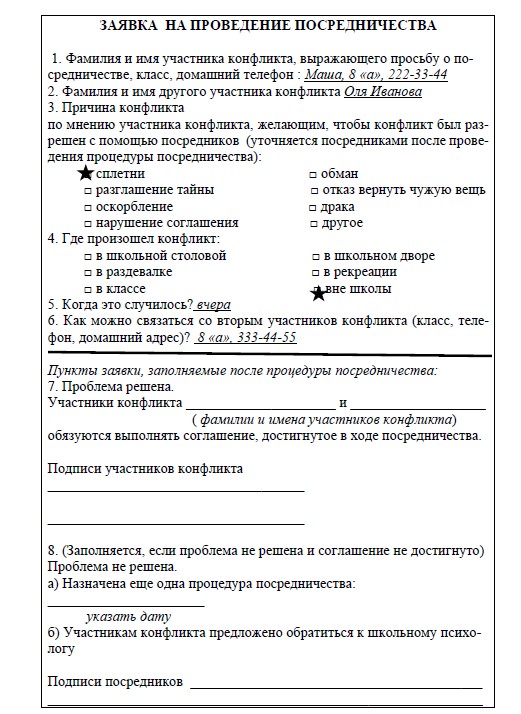 Конфликтующие стороны получают инструкцию:«Вы дружите много лет, с первого класса, сейчас учитесь в 8 «а». Вчера вы крупно поссорились. Ссора зрела давно. Дело в том, что в последнее время Оля стала проводить много времени с девочкой, с которой она учится в музыкальной школе – с Катей. Маша обижалась, но терпела. А вчера выяснилось, что Оля рассказала Кате о неурядицах в Машиной семье (предстоящем разводе родителей), о которых Маша рассказала только Оле как самой близкой подруге. Маша расценила это как предательство и высказала Оле много нелицеприятных слов. Сегодня Маша подостыла и готова помириться с Олей. Она подала заявку на проведение медиации».Инструкция отдельно для Маши:«Ты считаешь поведение Оли предательством вашей дружбы. Ты готова помириться с Олей при условии, что она извинится и обещает больше никогда не сплетничать про тебя. Еще тебе хочется, чтобы Оля проводила с тобой больше времени, так, как это было до появления Кати».Инструкция отдельно для Оли:«Ты не видишь в своем поступке ничего плохого. Ты просто обсуждала с Катей, как можно помочь Маше в ее непростой ситуации, потому что видишь, что Маша переживает. Но вообще в последнее время тебе кажется, что Маша слишком много от тебя требует, не оставляет тебе права выбирать, с кем общаться. Ты готова помириться, но при условии, что Маша перестанет считать тебя своей собственностью».Разыгрывается процедура медиации, где медиаторами выступают подгруппы. Каждый участник говорит одну реплику, после чего передает «право слова» следующему участнику (фиксируется передачей карандаша).Ведущий выполняет роль эксперта. Он не вмешивается в процесс, однако в случае, если медиаторы «забуксовали», может остановить игру, вместе с группой обсудить сложившуюся ситуацию и наметить пути выхода из нее. Итогом игры должно стать подписание мирового соглашения на бланке заявки.По завершении разыгрывания организуется обсуждение: что получилось, что было трудно, какие навыки нуждаются в доработке?3. Завершение занятия (5 минут)
Круг «новое-хорошее» с использованием «микрофона», фиксация главного вывода на ватмане напротив номера занятия, заключительное слово ведущего.Занятие 12. Как организовать подготовительный этап медиации?Цель занятия: создание условий для освоения технологии организации медиации.Материалы: ватман с правилами и этапами работы группы, предметы: «микрофон», ручки, карандаши, фломастеры, маркеры, бумага для записей, раздаточные листы «Этапы медиации», шпаргалки «Правила поведения в процессе медиации»Ход занятия:Приветствие (3 минуты)Ведущий приветствует группу. Участникам предлагается поприветствовать группу любым способом, выбрав при этом одну из двух ролей: человека, симпатичного в общении, или же несимпатичного. Группа «угадывает» роль, демонстрируя жестом улыбку или огорчение. Ведущий объявляет задачу занятия: «Прояснить организационные условия эффективной медиации».2. Упражнение «Приветствие» (5 минут)
Упражнение выполняется в общем круге. Необходимо представиться таким образом, каким участник планирует это делать в начале медиации, а также озвучить правила поведения в процессе медиации (используя «шпаргалки»).3. Работа в малых группах (10 минут)
Участники делятся на группы по датам рождения: «весенние», «летние», «осенние» и «зимние». Задача: подготовить варианты обращения к той стороне конфликта, которая не подавала заявку, продумать слова и интонации. Результаты представляются в общем круге.4. Упражнение «Разговор» (22 минуты)
Организуется два круга: внутренний и внешний. Ведущий отмеряет полутораминутные интервалы, в течение которых участники общаются в парах на любые темы, затем внешний круг сдвигается на одного участника («мельница»). Правила (по минутам):«внешний» круг сидит,«внутренний» стоитнаоборотсидя, спиной друг к другусидя, один сморит на собеседника, второй – в полнаоборотобщение сидя на дистанции 20 см общение сидя на дистанции около 60 смобщение сидя на дистанции около 2 мобщение стоя через два стула, стоящих на небольшом расстоянии друг от друга.Результаты общения обсуждаются. Выясняются самые комфортные формы общения. Обсуждается рассадка участников медиации. Правила фиксируются на доске.5. Завершение занятия (5 минут)
Круг «новое-хорошее» с использованием «микрофона», фиксация главного вывода на ватмане напротив номера занятия, заключительное слово ведущего.Занятие 13. Как провести основной этап медиации?Цель занятия: создание условий для освоения технологии основного этапа медиации.Материалы: ватман с правилами и этапами работы группы, предметы: «микрофон», ручки, карандаши, фломастеры, маркеры, бумага для записей, раздаточные листы «Этапы медиации», рабочие листы для упражнения «Карта конфликта», рабочие листы для малых групп, листы с кейсом 1 из занятия 6 (при необходимости)Ход занятия:Приветствие (3 минуты)Ведущий приветствует группу. Участникам предлагается поприветствовать группу любым способом, выбрав при этом позу, в которой наиболее комфортно общаться. Ведущий объявляет задачу занятия: «Разобраться подробнее с технологией проведения основного этапа медиации».Упражнение «Крест-параллель» (7 минут)5-6 участников-добровольцев становятся водящими и временно покидают помещение. Остальные участники получают задание: отвечать на все вопросы водящих только «да» или «нет», причем «нет» отвечать только на вопрос того, кто сидит «нога на ногу». Остальным говорить «да». Водящие садятся перед группой. Их задача задавать группе закрытые вопросы. Группа отвечает хором. Водящим необходимо разгадать правило ответов на их вопросы.
Обсуждается вопрос о том, почему ответ «нет» в этой игре был связан с позой «нога на ногу». Фиксируются наиболее значимые закономерности невербального поведения3. Упражнение «Карта конфликта» (20 минут)
Участники работают в парах, составленных по принципу «один водящий + один игрок» из предыдущего упражнения. Ведущий знакомит участников с методикой составления «Карты конфликта»:Этап 1. Выразите проблему одной общей фразой.Этап 2. Определите главных участников конфликта.Этап 3. Определите истинные потребности сторон.Этап 4. Определите опасения сторон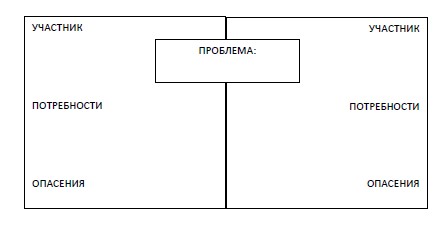 Участники в парах по очереди помогаю друг другу составить «карту» какого-либо конфликта, актуального для них, используя знания о закономерностях эффективного общения, в том числе невербальной коммуникации (8 минут, затем участники меняются ролями).
По завершении обсуждаются впечатления от упражнения, фиксируются возможности составления «карты конфликта», в том числе «виртуальной», «в уме».4. Работа в малых группах (10 минут)
Пары из предыдущего упражнения объединяются в четверки. Задача: совместными усилиями заполнить таблицу (7 минут). В случае затруднений ведущий может предложить группам текст кейса 1 из занятия 6.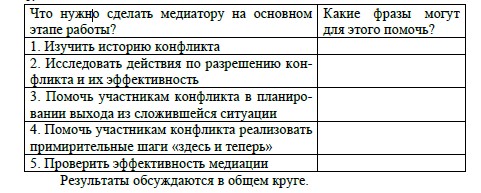 5. Завершение занятия (5 минут)
Круг «новое-хорошее» с использованием «микрофона», фиксация главного вывода на ватмане напротив номера занятия, заключительное слово ведущего.Занятие 14. Как закончить медиацию?Цель занятия: создание условий для освоения технологии основного этапа медиации.Материалы: ватман с правилами и этапами работы группы, предметы: «микрофон», ручки, карандаши, фломастеры, маркеры, бумага для записей, раздаточные листы «Этапы медиации», рабочие листы для малых групп, листы с кейсом 1 из занятия 6 (при необходимости), игровые карточки для упражнения «Волк и семеро козлят».Ход занятия:Приветствие (3 минуты)Ведущий приветствует группу. Участникам предлагается поприветствовать группу любым способом, оценив при этом свои навыки завершать общение размахом рук. Ведущий объявляет задачу занятия: «Разобраться подробнее с технологией завершения медиации».Упражнение «Выход из контакта» (10 минут)С помощью приема «Указующий перст» образуются пары (участники сидят с закрытыми глазами, по сигналу ведущего показывают рукой на кого-то из других участников, совпавшие пары из дальнейшей игры выбывают). Каждая пара проводит демонстрацию перед группой: одному участнику нужно закончить разговор со вторым, который, напротив, расположен разговор продолжать. В обсуждении фиксируются элементы поведения, которые являются для собеседника сигналом к продолжению разговора, а также способы корректного дистанцирования в общении. Отдельно обсуждается вопрос о том, в каких случаях медиатору может пригодиться этот навык.Упражнение «Волк и семеро козлят» (15 минут)Участники получают игровые карточки с надписями «волк», «коза» и «козленок». «Козлята» идут в свой «дом», а «волки» и «козы» (не показывая своих игровых карточек) по очереди пытаются их убедить, что они «козы» и что им нужно открыть дверь. «Козлята» принимают решение о том, пускать просителя или нет. В том случае, если «козлята» по ошибке пустили «волка», то он забирает 1-2 из них, если не пустили «козу» – 1-2 «козленка» «умирают от голода». Желательно, чтобы в роли «козленка» побывали все участники.В обсуждении формулируются правила корректного отказа, обсуждаются случаи, когда данный навык может пригодиться медиатору.4. Упражнение «Выражаем благодарность» (10 минут)
Участникам предлагается потренировать навык выражения благодарности. Организуется подготовительная работа (3 минуты). Затем в общем круге каждый участник выражает группе благодарность, обращая внимание на убедительность и искренность.5. Завершение занятия (5 минут)Круг «новое-хорошее» с использованием «микрофона», фиксация главного вывода на ватмане напротив номера занятия, заключительное слово ведущего.Занятие 15. Возникли проблемы: что делать?Цель занятия: создание условий для рефлексии потенциальных трудностей в процессе медиации и возможностей их преодоления.Материалы: ватман с правилами и этапами работы группы, предметы: «микрофон», ручки, карандаши, фломастеры, маркеры, бумага для записей, коробка с карточками для упражнения «Ответ без размышлений», две шляпы или шапки для упражнения «Шапка вопросов», карточки с условными знаками в мешочке для упражнения «Рецепт».Ход занятия:Приветствие (3 минуты)Ведущий приветствует группу. Участникам предлагается поприветствовать группу любым способом и охарактеризовать свою готовность к самостоятельному проведению процедуры медиации по шкале от нуля до пяти, показав кулак (ноль) или количество пальцев, соответствующее баллу. Ведущий напоминает об окончании блока «Технология медиации» и объявляет задачу занятия: «Разобраться с возможными трудностями, которые могут возникнуть в процессе медиации».Упражнение «Ответ без размышлений» (10 минут)Участники по очереди вытаскивают из коробки карточку с репликой, которую они могли бы услышать в процессе медиации. Задача: дать конструктивный ответ. Каждый ответ оценивается группой: «нравится» — рука не поднимается, «не нравится» — рука поднимается. Каждый участник, который поднял руку, должен предложить тот вариант, который ему кажется более подходящим. Результаты обсуждаются в общем круге.Ты что, самый умный?Мой друг к тебе обращался, ты не смог ему помочь…Это секрет, я не могу тебе его доверить…Это не твое дело!У нашего спора нет решения.У тебя совсем нет чувства юмора. Мы вообще тут шутим.У тебя какой-то странный тон, ненастоящий какой-то.Ну иди, стучи завучу о том, что мы сделали…Нет, ну объясни ему, что он неправ!Ты вообще на чьей стороне?Я надеялся, что ты мне что-нибудь посоветуешь. Как мне поступить?Я передумал с ним мириться!3. Упражнение «Шапка вопросов» (12 минут)
Участники пишут на листочках вопросы и раскладывают их в две шапки:вопросы на знание правил и шагов медиации вопросы, непонятные мне самомуЗатем каждый вытягивает себе один из вопросов и отвечает на него.Упражнение «Рецепт хорошей медиации» (15 минут)Группа делится на две подгруппы, вытаскивая из волшебного мешочка курточки с дорожным знаком «Опасность!» или «Медицинская помощь». Первая подгруппа получает задание подготовить «рецепт вредной медиации», вторая — «рецепт полезной медиации» (какие ингредиенты нужны, в каком количестве, как из них нужно готовить). Время на подготовку – 8 минут. Результаты представляются в общем круге (сначала «вредный» рецепт, потом – «полезный»).5. Завершение занятия (5 минут)
Круг «новое-хорошее» с использованием «микрофона», фиксация главного вывода на ватмане напротив номера занятия, заключительное слово ведущего.Занятие 16. Каким должен быть «настоящий медиатор»?Цель занятия: создание условий для рефлексии собственных личностных качеств, значимых для выполнения функций медиатора.Материалы: ватман с правилами и этапами работы группы, предметы: «микрофон», ручки, карандаши, фломастеры, маркеры, бумага для записей, рабочие листы для упражнения «Качества медиатора».Ход занятия:Приветствие (3 минуты)Ведущий приветствует группу. Участникам предлагается поприветствовать группу любым способом и охарактеризовать себя, назвав одно свое положительное личностное качество. Ведущий объявляет задачу занятия: «Разобраться с тем, какие наши качества помогут нам быть успешными медиаторами».Упражнение «Качества медиатора» (17 минут)Участники по кругу называют по одному качеству, необходимому медиатору (2-3 круга). Ведущий фиксирует их на доске или ватмане. Затем участникам предлагается выбрать самые важные, с их точки зрения, качества, поставив около них «плюсики» (не более трех «плюсиков» от участника). Таким способом выбираются 6 самых значимых качеств. Они записываются в рабочих листах на концах лучей, выходящих из центральной точки: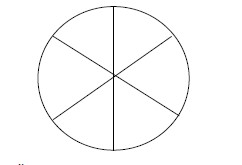 Затем каждый участник отмечает степень выраженности этих качеств у себя, исходя из шкалы «в центре ноль, на конце луча – 100 %». Получившиеся точки соединяются ломаной линией, пространство между ломаной линией и внешним кругом заштриховывается («пространство роста»).Ведущий кратко рассказывает о способах развития того или иного качества в повседневной жизни. В итоговом обсуждении участникам предлагается озвучить то качество, которое, с их точки зрения, нуждается в развитии в наибольшей степени, и сформулировать конкретный план действий.Упражнение «Рассказ от имени предмета» (20 минут)Участники берут в руки принадлежащий им предмет и после предварительной подготовки (5 минут) от его имени «рекламируют» себя как потенциального медиатора (в общем круге). Упражнение завершается ненаправленным обсуждением впечатлений.4. Завершение занятия (5 минут)
Круг «новое-хорошее» с использованием «микрофона», фиксация главного вывода на ватмане напротив номера занятия, заключительное слово ведущего.Занятие 17. Зачем люди становятся медиаторами?Цель занятия: создание условий для рефлексии собственных мотивов, значимых для выполнения функций медиатора.Материалы: ватман с правилами и этапами работы группы, предметы: «микрофон», ручки, карандаши, фломастеры, маркеры, бумага для рисования, ножницы, листы с перечислением мотивов для упражнения «Мотивация медиатора».Ход занятия:Приветствие (3 минуты)Ведущий приветствует группу. Участникам предлагается поприветствовать группу любым способом и охарактеризовать себя, ответив на вопрос: «Почему я хочу быть медиатором». Ведущий объявляет задачу занятия: «Разобраться с тем, какие мотивы помогут нам быть успешными медиаторами».2. Упражнение «Мотивация медиатора» (10 минут)
В разных углах помещения раскладываются листы, на которых перечислены различные конструктивные мотивы медиаторов:Хочу помогать людямХочу уметь успешно разрешать конфликтыХочу пользоваться заслуженным авторитетомДумаю, что моя будущая профессия будет связана с общением с людьми, и хочу подготовиться к нейУчастники перемещаются по помещению, находят лист, соответствующий их представлениям о собственной мотивации, обводят на этом листе свою ладонь и ставят внутри подпись. Получившиеся подгруппы готовят мини-презентацию своей позиции («чем именно это мотив может помочь медиатору») и представляют в общем круге. Ведущий подчеркивает, что все перечисленные мотивы конструктивны, то есть помогают успешно выполнять функции медиатора без ущерба для собственной личности.3. Упражнение «Неконструктивная мотивация» (7 минут)
Подгруппы работают в предыдущем составе. Необходимо перечислить те мотивы, которые, с точки зрения участников, были бы неконструктивными (мешают работе) и могли бы рассматриваться как «противопоказание» к работе медиатором, а также обосновать свою позицию. Результаты обсуждаются в общем круге.4. Упражнение «Герб» (20 минут)Организуется индивидуальная работа. Участникам предлагается на листе бумаги изобразить герб, который, с одной стороны, символизировал бы их как людей, сообщал о них какую-то важную информацию, а с другой – рассказывал бы о них как медиаторах (12 минут). Для удобства можно продемонстрировать участникам несколько примеров гербов, различающихся по форме и содержанию. Гербы представляются в общем круге, презентация заканчивается ненаправленным обсуждением.5. Завершение занятия (5 минут)
Круг «новое-хорошее» с использованием «микрофона», фиксация главного вывода на ватмане напротив номера занятия, заключительное слово ведущего.Занятие 18. Откуда медиатору взять столько сил и терпения?Цель занятия: создание условий для рефлексии собственных личностных ресурсов, значимых для выполнения функций медиатора.Материалы: ватман с правилами и этапами работы группы, предметы: «микрофон», ручки, карандаши, фломастеры, маркеры, бумага для записей, мешочек с карточками с названиями положительных эмоций (по числу участников), скотч.Ход занятия:Приветствие (3 минуты)Ведущий приветствует группу. Участникам предлагается поприветствовать группу любым способом и ответить на вопрос: «Из-за чего у меня обычно портится настроение?». Ведущий объявляет задачу занятия: «Разобраться с тем, как медиатор может справляться с негативными эмоциями, которые могу возникнуть в связи с работой».2. Упражнение «Страшилка» (20 минут)
Организуется работа в малых группах. Для деления на группы используется прием «Эмоции»: участники вытаскивают из мешочка карточки с названием положительных эмоций (например, радость, удивление, интерес), по команде ведущего изображают их мимикой и таким способом находят партнеров.Подгруппы сочиняют страшилку о своей будущей работе медиатором, начиная ее словами: «Одна девочка/один мальчик начал работать в школьной службе медиации…». Перед работой участникам напоминается о правилах написания страшилки: в ней нет имен, поступки героев не обязательно должны быть мотивированы, напряжение постепенно нагнетается, потом следует кульминация и развязка. После окончания страшилки «страшным голосом» зачитываются в общем круге. Обсуждается, с какими отрицательными эмоциями может столкнуться медиатор в своей работе.3. Упражнение «Аптечка самопомощи» (12 минут)Участники работают индивидуально. Необходимо на отдельных листочках написать те способы справиться с отрицательными эмоциями, которые им помогают в жизни. Затем на доске или на ватмане рисуется «аптечка», разделенная на две части: «препараты экстренного действия» и «общеукрепляющие препараты». Участники приклеивают свои записки в одно из отделений «аптечки» и комментируют их.Упражнение «Благодарность» (5 минут)Ведущий «открывает секрет» о том, как удается сохранять душевное благополучие тем специалистам, которые в силу своей работы часто сталкиваются с проблемами других людей и подвергаются отрицательным эмоциям: они видят в своей жизни хорошие стороны и испытывают благодарность. Участникам предлагается по очереди (с предметом-«микрофоном») ответить на вопрос о том, кому или чему они благодарны в жизни.5. Завершение занятия (5 минут)
Круг «новое-хорошее» с использованием «микрофона», фиксация главного вывода на ватмане напротив номера занятия, заключительное слово ведущего.Занятие 19. Чему мы научились?Цель занятия: контроль достижений, создание условий для рефлексии участниками собственных успехов.Материалы: ватман с правилами и этапами работы группы, предметы: «микрофон», ручки, карандаши, фломастеры, маркеры, бумага для рисования, бумага для записей, карточки с кейсовыми ситуациями, банки заявок на проведение медиации.Ход занятия:Приветствие (3 минуты)Ведущий приветствует группу. Участникам предлагается поприветствовать группу любым способом и охарактеризовать себя, ответив на вопрос: «Быть медиатором – это…». Ведущий объявляет задачу занятия: «Проверить наш уровень готовности к реальной практической деятельности в роли медиатора».2. Проверяем теоретическую подготовленность (3 минуты)
Ведущий задает закрытые вопросы, участники выражают свое согласие или несогласие тем, что встают (согласие) или остаются сидеть на месте (несогласие). В случае необходимости ответ обсуждается.Медиатор не дает советов участникам конфликтаМедиатор не имеет права рассказывать другим людям о том, чем с ним поделились участники конфликтаМедиация может проводиться без предварительного согласия участников конфликтаРассказывать участникам конфликта правила поведения в процессе медиации не обязательноДля эффективной медиации больше подходят закрытые вопросы, чем открытыеМедиаторы должны до начала медиации договориться о разделении функцийВ процессе участники конфликта планируют пути выхода из сложившейся ситуации и реализуют какие-то шаги «здесь и теперь»Для проверки эффективности медиации медиаторы должны длительное время наблюдать за участниками конфликта в их обычной жизниМедиация завершается письменным скреплением соглашенияЕсли медиация не привела к урегулированию конфликта, с разрешения сторон заявка передается куратору школьной службы медиации3. Проверяем практическую подготовленность (35 минут)
Группа делится на подгруппы по 4 человека (произвольным образом). В подгруппах выбираются «участники конфликта» и «медиаторы». Участникам объясняется, что они будут меняться ролями, поэтому на первом этапе обе пары (и «участники конфликта», и «медиаторы») придумывают конфликт, с которым они обратятся за помощью, и заполняют заявку (5 минут). Затем в четверках проводятся процедуры медиации. Ведущий при необходимости помогает «медиаторам». Результаты обсуждаются в общем круге.4. Завершение занятия (4 минуты)
Круг «новое-хорошее» с использованием «микрофона», заключительное слово ведущего.Занятие 20. Так кто же такие школьные медиаторы?Цель занятия: завершение работы группы, создание условий для перехода от учебной ситуации к реальной.Материалы: ватман с правилами и этапами работы группы, предметы: «микрофон», ручки, карандаши, фломастеры, маркеры, бумага для рисования, бумага для записей, ножницы, стенд, на котором будет размешаться информация о школьной службе медиации, «бутылка с пиратского корабля».Ход занятия:Приветствие (3 минуты)Ведущий приветствует группу. Участникам предлагается поприветствовать группу любым способом и охарактеризовать себя, ответив на вопрос: «Чему здесь научился лично я?». Ведущий объявляет задачу занятия: «Подвести итоги занятий, подготовить информационный стенд о службе медиации».2. Оформление стенда «Школьной службы медиации» (30 минут)
Организуется свободное взаимодействие участников. Задача: подготовить «черновик» стенда, составить план его оформления (сроки и ответственные).3. Упражнение «Бутылка с пиратского корабля» (7 минут)
Ожидания, сформулированные на первом занятии, соотносятся с реальными достижениями, на доске фиксируются наиболее яркие успехи группы.4. Завершение занятия (5 минут)
Круг «что я беру с собой на память» с использованием «микрофона», заключительное слово ведущего.ЧАСТЬ 2Тренинг «Обучение навыкам проведения восстановительных программ в рамках создания школьной службы примирения (ШСП)»Цель тренинга – практико-ориентированная подготовка потенциальных представителей ШСП к работе в качестве посредников (медиаторов) по разрешению конфликтных ситуаций между участниками образовательного процесса. В ходе тренинга участники будут осваивать модель восстановительной медиации (см. Приложение1).Задачи тренинга:сформировать представление участников тренинга о медиации как альтернативном способе разрешения конфликтов; создать   условия   для   освоения   участниками   позиции медиатора;познакомить участников в активном режиме с программой Круг сообщества; способствовать развитию коммуникативных, рефлективных навыков у участников тренинга, необходимых для работы медиатора;Ожидаемые результаты:сформированные представления участников о медиации и этапах работы медиатора, специфики конфликтов; умение участников дифференцировать случаи, подходящие для медиации, анализировать конфликтные ситуации, моделировать и рефлексировать	собственную   деятельность   в   качестве   медиатора, опираясь	на       соблюдение    принципов       и       стандартоввосстановительной медиации5;через участие в программе Круг сообщества участники смогут спланировать первые шаги по организации службы примирения в школе.Методы работы на тренинге:Основной метод тренинга – создание учебных ситуаций и самостоятельная работа участников в форме ролевых игр. Тренинг основан на поиске решений и нахождении знаний самими участниками (практически отсутствуют лекции и основное внимание уделяется работе в малых группах). В процессе тренинга отрабатывается роль медиатора. На основе предложенных участниками сюжетов в малых группах проигрывается и демонстрируется на общем круге работа медиатора со сторонами конфликта и происходит анализ работы медиаторов.Принципыпроведениязанятий:добровольность; активность; партнерскоевзаимодействие; конфиденциальность. Учебно-тематический план тренинга «Обучение навыкам проведения восстановительных программ в рамках создания школьной службы примирения»деньчастьВсе участники сидят в круге с бейджиками. Ведущий представляется и озвучивает цель тренинга – в процессе занятий освоить позицию медиатора через участие в восстановительных программах (медиация и Круг сообщества). Затем ведущий говорит о правилах, записывая их на доске, которые необходимо соблюдать во время занятий:с уважением говорить (Я-высказывания); с уважением слушать; конфиденциальность. После каждого озвученного правила ведущий спрашивает у участников, как они его понимают. Затем ведущий предлагает участникам добавить свои правила. После того, как все правила обсудили, ведущий просит участников по кругу выразить свое отношение: согласен ли участник их соблюдать.2. После этого для снятия у участников эмоционального напряжения итревоги ведущий предлагает упражнение «Вихрь». Из круга убирается один стул. Ведущий говорит, обращаясь к участникам: «Вам везет – вы все сидите на стульях, а у меня стула нет. Предлагаю сыграть в игру «Вихрь». Я говорю: «Поменяйтесь местами те, кто …» и называю какой-то признак, который есть у многих присутствующих, например: поменяйтесь местами те, кто любит мороженое. Желательно меняться с участником, который от вас находится подальше, а не рядом, чтобы было интересней. Кто остался без стула, тот и водит. Во время упражнения прошу бегать осторожно, сохраняя жизнь себе и другим».3. Затем ведущий говорит о том, что во время общения очень важно называть друг друга по имени, и предлагает каждому участнику назвать свое имя и рассказать историю о своем имени (почему так назвали, что имя обозначает, нравится ли оно). Ведущий начинает с себя. Данное упражнение позволяет участникам больше узнать друг о друге.2 часть4. Ведущий просит участников по кругу дать определение конфликта (ответы записываются на доске).5. Ведущий предлагает двум участникам разыграть конфликт от лица учеников. (На протяжении первого и второго дня мы будем работать только с этим конфликтом).6. Ведущий  разбивает участников  на группы(не  более4человек).Каждая группа получает по одному вопросу по поводу увиденного конфликта (на обсуждение дается 5 минут):Вы (классный руководитель/одноклассник) узнали о конфликте – что будете делать? В чем, по-вашему, суть конфликта: что хочет одна сторона, что  - другая?Что чувствует в конфликте одна сторона, а что – другая? К каким последствиям может привести этот конфликт для обеих сторон? Как можно разрешить конфликт? Заслушивается каждая группа  –  самое  значимое  ведущий фиксирует на доске.7. Затем ведущий говорит о том, что после конфликта людям зачастую трудно сделать шаг навстречу друг другу, и задает всем участникам следующие вопросы:Что мешает сторонам сделать шаг навстречу друг другу? Что может помочь сделать этот шаг? Здесь мы выходим на роль посредника (медиатора). После чего логично сделать перерыв на 20минут.частьВедущий в мини-группах просит ответить участников на следующие вопросы (на обсуждение дается 5 минут, каждой группе – по одному вопросу):В чем заключается роль посредника (медиатора) при разрешении конфликтных ситуаций? Кто может быть посредником (медиатором) в школе? Какими качествами должен обладать посредник (медиатор)?При выступлении групп важное фиксируется на доске.9. Затем ведущий проводит с участниками несколько упражнений на сплочение группы и конструктивное взаимодействие, необходимое в работе медиатора.Упражнение «Змея»Участники  встают,  вызывается  доброволец,  которому  предлагают отойти от группы и отвернуться. Инструкция: «Давайте возьмемся за руки так, чтобы у нас получилась цепь. Эта цепь изображает змею, а два крайних участника – ее голову и хвост (одна рука у них свободна и находится за спиной).  Теперь  змее  необходимо  запутаться».  После  того,  как  «змея» запуталась, ведущий приглашает добровольца распутать «змею».Упражнение «Телеграмма»Выбирается доброволец и встает в центр круга. Участники также встают, берутся за руки и образуют круг вокруг добровольца. Один из участников круга говорит: «Я отправляю телеграмму …» - и называет имя участника, который находится подальше от него. После этого он нажимает незаметно руку участника, который находится справа или слева от него, тот передает нажатие следующему и так дальше по цепочке. Когда нажатие дойдет до участника, которому послана телеграмма, он должен сказать: «Телеграмму получил». Задача добровольца – увидеть, где происходит нажатие рук и таким образом телеграмму перехватить. Во время упражнения разговаривать нельзя.Упражнение «Бросание мяча»Ведущий  просит  всех  сесть  снова  кругом,  вместо  мяча  можно использовать  небольшой  клубок  ниток  и  т.п.  Инструкция:  «Во  время упражнения разговаривать нельзя. Бросайте мяч друг другу так, чтобы он как можно дольше не упал на пол и побывал у всех участников. Я буду считать вслух». Затем идет обсуждение: что помогает справиться с таким заданием?что затрудняет его выполнение? После этого ведущий говорит о том, что выполнение  этого  упражнения  наглядно  показывает,  как  мы  в  жизни общаемся друг с другом: уважительно, внимательно или грубо, думая только о себе.10.Ведущий  подводит  итоги  прошедшего      дня,      благодарит участников за активное участие и говорит о планах на следующие два дня.деньВедущий приветствует участников, напоминает о принятых правилах, которые нужно соблюдать во время занятия и проводит с участниками  несколько  упражнений  на  сплочение  группы    и  снятие эмоциональных зажимов.Упражнение «Передача ритма по кругу»Вслед за ведущим участники по очереди по кругу повторяют, хлопая в ладоши один раз, заданный ведущим ритм. Ведущий делает три хлопка, чтобы участники поняли, какой ритм они должны сохранить.Упражнение «Выбрасывание пальцев»Инструкция: «Вытяните вперед одну руку, зажатую в кулак. По моему хлопку «выбросьте» из кулака несколько пальцев. Игра заканчивается только тогда, когда все участники «выбросят» одинаковое количество пальцев. Во время упражнения нельзя разговаривать».В конце упражнения идет рефлексия полученного опыта (что помогало, что мешало справиться с заданием).2. Ведущий просит участников поделиться впечатлениями о вчерашнем дне.3. Затем ведущему важно вернуться к определению конфликта(о чем участники говорили в первый день тренинга) и сказать о том, что конфликт может быть точкой роста, возможностью увидеть ситуацию по-другому, что, в итоге, обогатит участников конфликта (если они развернуться навстречу друг другу), а может и разрушить отношения (если каждый будет стоять на своем).     Затем   ведущий   кратко  рассказывает  о  деятельности  ШСП(восстановительном подходе при разрешении конфликтов, о сути, принципах восстановительной медиации (см. Стандарты восстановительной медиации) и ее этапах (см. приложение 2), позиции медиатора.Здесь логично сделать перерыв на 20 минут.4. После этого ведущий говорит о том, что сейчас участники в мини-группах будут проигрывать этапы медиации. Затем одна группа (желательно добровольно) будет демонстрировать свою работу в «аквариуме», когда образуется два круга – малый и большой. В малом группа в ходе ролевой игры показывает, каким образом медиатор ведет встречу. В большом сидят участники и тренеры. В случае затруднений медиатора в малом круге тренеры демонстрируют работу медиатора. Затем участники малого круга делятся своими ощущениями из роли, после этого слово предоставляется участникам большого круга с целью прокомментировать увиденное.а) Подготовительный этап. Ведущий задает участникам вопрос: вы (представители ШСП) узнали о конфликте, что будете делать? Кому сначала предложите участие в программе? Какова цель подготовительного этапа? О чем важно сказать при первой встрече потенциальному участнику медиации? Разыграйте  диалог  в  мини-группах.  Затем  идет  работа  в  «аквариуме»  с последующей рефлексией и обсуждениями участников.б) Встреча с одной стороной. Перед тем, как группы разыграют индивидуальную встречу, ведущий просит участников поразмышлять о следующем: какова цель этой встречи? какие вопросы важно задать участнику конфликта во время встречи? Затем ведущий предлагает в группах провести индивидуальную встречу с одной стороной конфликтной ситуации, после чего идет работа в «аквариуме» с последующими обсуждениями и рефлексией участников тренинга.Здесь уместно сделать перерыв 10-15 минут.г) Встреча сторон. Перед тем, как группы разыграют совместную встречу, ведущий просит участников поразмышлять о следующем: какова цель этой встречи? какова роль медиатора на этой встрече? Затем ведущий предлагает в группах провести совместную встречу участников конфликта, после этого идет работа в «аквариуме» с последующими обсуждениями и рефлексией участников тренинга.5. Ведущий подводит итоги прошедшего дня, благодарит участников за активное участие и говорит о планах на следующий день. Также ведущий просит участников подумать дома над следующим: моя жизненная ценность и как я ее передаю окружающим людям.3 день1.	Ведущий   приветствует   участников,   напоминает   о   принятых правилах, которые нужно соблюдать во время занятия и проводит с участниками несколько упражнений на сплочение группы, снятие эмоциональных зажимов и конструктивное общение.Упражнение «Мигалки»Участники встают парами (первый впереди, второй – за ним) и образуют внешний и внутренний круги. Доброволец остается без пары, его задача – переманить к себе участника из внутреннего круга, используя мимику, разговаривать нельзя. Участники внешнего круга должны задержать своего партнера в момент «бегства».Упражнение «Найти инициатора движений»Инструкция: «Когда доброволец выйдет из комнаты, нам нужно будет выбрать инициатора движений, за которым мы молча будем повторять все движения, которые он нам предложит. Когда доброволец вернется, он должен, наблюдая за участниками, назвать инициатора движений».Упражнение «Общение в парах из разных позиций»:оба партнера сидят спиной друг к другу (3 мин.); один сидит, второй – стоит (3 мин.); поменялись местами (3 мин.); оба партнера сидят рядом (3 мин.) Затем ведущий просит поделиться впечатлениями о полученном опыте.После этого ведущий просит участников поделиться впечатлениями  о предыдущем дне. Ведущий   кратко  знакомит   участников   с   восстановительной программой Круг сообщества, рассказывает об этапах, правилах проведения Круга и об обязанностях ведущего (см. Приложение 3).Затем ведущий предлагает участникам принять участие в программе Круг сообщества.Здесь уместно сделать перерыв на 15-20 минут.Темы для проведения Круга (ответы участников фиксируются на доске):Моя ценность и как я ее передаю окружающим людям. Какие ценности лежат в основе деятельности ШСП? В чем польза для Вас и для школы в работе такой службы?Что можно сделать и что Вы готовы делать для создания и поддержки ШСП? Поделитесь своими впечатлениями о работе в Круге. поделиться по кругу впечатлениями о тренинге.5. Заключительное слово ведущего по итогам проведенного тренинга.Список литературыБиблиотека общественного центра «Судебно-правовая реформа» http://www.sprc.ru/library.html.Брейтуэйт Дж. Преступление, стыд и воссоединение. - М., 2002. Восстановительное правосудие для несовершеннолетних и социальная работа. / под ред. Л.М. Карнозовой. – М., 2001. Живая  Конвенция  и  школьные  службы  примирения.  Теория, исследования, методики. /Под общей редакцией Н.Л. Хананашвили.  – М.: Благотворительный фонд «Просвещение», 2011. – 168 с.Зер Х. Восстановительное правосудие: новый взгляд на преступление и наказание. - М.: МОО Центр «Судебно-правовая реформа», 1998. – 328с.Карманная книжка ведущего восстановительных программ. - М.,  2004.Конвенция о правах ребенка. http://www.un.org/ru/documents/decl_conv/conventions/childcon.shtml8. Максудов Р.Р. Восстановительная медиация: практическое руководство для специалистов, реализующих восстановительный подход в работе с конфликтами и уголовно-наказуемыми деяниями с участием несовершеннолетних. М.: Информационно-внедренческий центр «Маркетинг», 2011.9. Максудов Р.Р., Коновалов А.Ю. Школьная служба примирения: идея и технология. М.: МОО Центр «Судебно-правовая реформа», 2010. Организация и проведение программ восстановительного правосудия. / под ред. Л.М. Карнозовой, Р.Р. Максудова. -М., 2006. Пранис К., Стюарт Б., Уедж М. Круги примирения: от преступления к сообществу. М.: МОО Центр «Судебно-правовая реформа»,  2010. – 240с.12. Стандарты восстановительной медиации. Разработаны и утверждены Всероссийской ассоциацией восстановительной медиации. М.: МОО Центр «Судебно-правовая реформа», 2009.13. Указ президента Российской Федерации В.В.Путина о Национальной стратегии действий в интересах детей на 2012 – 2017 годы. http://www.un.org/ru/documents/decl_conv/conventions/childcon.shtml14. Микляева А.В., Румянцева П.В., Туманова Е.Н. — Российский государственный педагогический университет им. А.И.Герцена, Кафедра психологии человека.Приложение 1.Рустем МаксудовМодель	восстановительной   медиации   состоит   из   следующих пространств:пространство ситуации как материал для работы. Это ситуация, которая, прежде всего, характеризуется своими уникальными условиями совершения конфликта или преступления и их последствиями. Данное пространство задает направленность понимания медиатора на индивидуальных встречах для определения повестки встречи по заглаживанию вреда (примирительной встречи). С возможными участниками встречи необходимо обсудить ситуацию в плане условий, способствующих совершению преступления, и его последствий или происходящего конфликта и выделить точки, необходимые для обсуждения. Такое обсуждение задает первый такт разотождествления участников криминальной или конфликтной ситуации с самой ситуацией (конфликтом, преступлением)и со своим «знанием» о другом человеке. Роль ведущего (медиатора), владеющего особыми техниками понимания, заключается в том, чтобы освободить место для нового знания о ситуации и другом человеке. Этот такт можно назвать потенциальным разотождествлением;пространство персонально ориентированного диалога. Этот диалог обычно происходит на встрече сторон (но может происходить  и  в форме челночной медиации или через обмен письмами. Такой диалог позволяет актуализировать и отделить собственные чувства и переживания от «зацикленности» сознания на ситуации или другом человеке, что обычносопровождает конфликт или следует после криминальной ситуации. Также здесь должна произойти распаковка новых смыслов о другом, которая позволяет избавиться от демонизаци другого, представления его как врага;пространство восстановительных действий.  Это, прежде всего действия, позволяющие признать «врага», «злодея» и т.д.  человеком. Это такие действия, которые являются, с одной стороны, результатом нового понимания,  с другой –  углубляют новое понимание и позволяют состояться медиации. И в этом их «тайна», поскольку каждый раз мы сталкиваемся с непониманием, что же человек ценит в других людях и насколько эта ценность соответствует ценностям общества. Поэтому здесь может происходить актуализация «спящих», непроявленных, но признаваемых каждым смыслов добра, любви, примирения и т.д.Восстановительные действия могут инициироваться медиатором на встрече сторон, но могут продолжаться и за рамками встречи, что  также  содействует  освобождению  от  знаков  клеймения, помогает обрести новую идентичность правонарушителя и укрепляет новые смыслы участников друг о друге;пространство проектирования будущего.  Медиатор может инициировать   проектирование   будущего   участников конфликта	или правонарушителя,   что   позволяет     вовлечь участников в обсуждение и принятие ответственности правонарушителем за собственное будущее и оказать поддержку его планам со стороны ближайшего социального окружения.пространство реализации проекта будущего у правонарушителей (в случае наличия несовершеннолетних правонарушителей). Чем тяжелее ситуация в плане участия в проектировании будущего правонарушителя его родственников и значимых позитивных взрослых, тем больше может быть влияние специалистов, которые фактически должны создать эквивалент близкого социального окружения для молодого человека. Функция реабилитационных программ, на мой взгляд, должна состоять в формировании группы поддержки из значимых позитивных взрослых для подростка.Приложение 2Порядок работы медиатораАвторы: Рустем Максудов, Людмила Карнозова, Антон КоноваловЭТАП 1. ПОДГОТОВИТЕЛЬНЫЙЭТАП 2. ВСТРЕЧА СО СТОРОНОЙ                        1 фаза. Создание основы для диалога со стороной                        2 фаза. Понимание ситуации                        3 фаза. Поиск вариантов выхода                        4 фаза. Подготовка к встречеЭТАП 3. ВСТРЕЧА СТОРОНфаза. Создание условий для диалога между сторонамифаза. Организация диалога между сторонами                          3 фаза. Поддержка восстановительных действий             на встрече и фиксация решений сторон                          4 фаза. Обсуждение будущего                          5 фаза. Заключение соглашения                           6 фаза. Рефлексия встречи                              АНАЛИТИЧЕСКАЯ БЕСЕДАЭТАП 1. ПОДГОТОВИТЕЛЬНЫЙЗадачи работы ведущего (медиатора):1.	получив информацию о случае, определить, подходит ли он покритериям  для  работы  с  использованием  восстановительных программ.Критерии, по которым случай может быть принят в работу:стороны конфликта (криминальной ситуации) известны; в случаях, где есть обидчик и пострадавший, обидчик признает свою вину (или, как минимум, свое участие) в содеянном;если дело разбирается в официальных органах (милиция, суд или КДНиЗП), выяснить, на какой стадии разбирательства находится дело и каковы юридические последствия успешного проведения программы;3. связаться со сторонами по телефону и договориться опроведении индивидуальной встречи. Если участниками конфликта являются несовершеннолетние (обидчик и/или пострадавший) и данный случай рассматривается компетентными органами, медиатор обязательно связывается с законными представителями несовершеннолетнего.Ведущему (медиатору) нередко приходится преодолевать стену подозрительности, непонимания, эмоционального напряжения, которая возникла из-за конфликта или криминальной ситуации, а также нередко из-за действий представителей государственных органов и учреждений, и предлагать участникам конфликта восстановительный способ разрешения ситуации. В ходе проведения программы восстановительной медиации на протяжении всей работы медиатору необходимо также удерживать сквозные  задачи. Их  реализация  помогает  сторонам  переключиться  на будущее	и	построить конструктивный выход       из сложившейся ситуации. Эти задачи таковы:достижение и удержание контакта со сторонами; создание условий для конструктивного выражения эмоций; создание безопасной атмосферы во время работы; создание условий для взаимопонимания. ЭТАП 2. ВСТРЕЧА СО СТОРОНОЙ1 фаза. Создание основы для диалога со сторонойЗадача: представить себя и программу.Различные	роли  сторон  в  ситуации  противоправного  деяния  и, соответственно, принципиальные различия ее последствий для правонарушителя и жертвы диктуют специфику предварительных встреч ведущего с каждым из них. В то же время должна быть выполнена одна из наиболее важных задач ведущего по отношению к сторонам – безопасная атмосфера во время работы. Встречаясь со сторонами, медиатор должен позаботиться об этом и четко уяснить для себя, как он будет представляться, то есть:кто он и его роль в деле; роль и функции организации, которую он представляет; его взаимоотношения со сторонами. Вариант представления: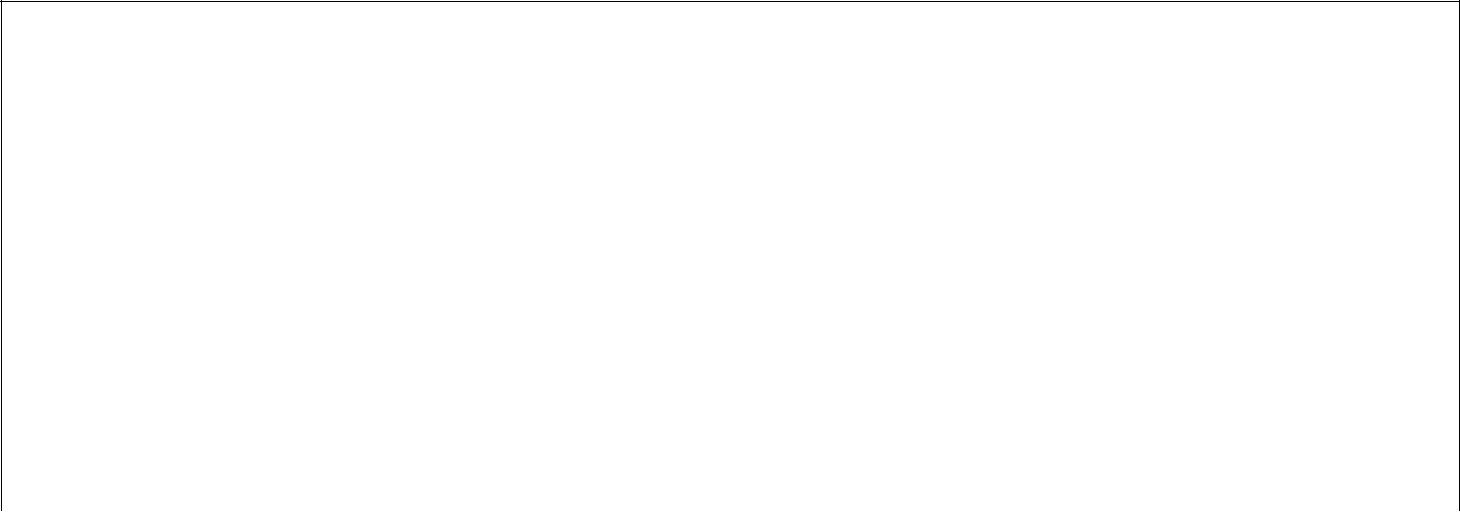 Добрый день! Меня зовут (представиться). Я пришел по поводу ситуации (…). Информацию о ней нам передал (называете человека или организацию). Я – ведущий программ восстановительной медиации (медиатор) (…) (называете организацию или службу), я не представляю ни одну из сторон, то есть я не адвокат и не советчик. Наша организация (служба) помогает участникам конфликта организовать диалог друг с другом и самим найти выход из конфликта без применения насилия. Участие в наших программах добровольное, поэтому в конце разговора вы сами примете решение, будете ли вы в ней участвовать. Наш разговор конфиденциален, то есть я не буду разглашать никакую информацию кроме вашего решения участвовать или не участвовать в наших программах. Исключение составляет ситуация, если мне станет известно о готовящемся преступлении, в этом случае я буду обязан сообщить в компетентные органы.2 фаза. Понимание ситуацииЗадача: помочь обозначить различные аспекты конфликтной ситуации, важные	с  точки  зрения  участников  и  принципов  восстановительной медиации.Возможны едействия медиатора:Обсуждение ситуацииПомочь человеку (вопросами, переформулированием, уточнением) рассказать о том, что произошло (до ситуации, сейчас, после, о других участниках, о потерпевшем, о друзьях, о своих состояниях и чувствах, об отношении к произошедшему и его последствиям); внимательно слушать и улавливать, что беспокоит человека; в случае необходимости помочь пережить сильные чувства; Обсуждение последствийобсудить, к каким последствиям привела ситуация (или еще может привести), что человеку в этом не нравится. Если о последствиях уже упоминалось при обсуждении ситуации, резюмировать для того, чтобы перейти к поиску вариантов выхода.3 фаза. Поиск вариантов выходаЗадача:   поддержать   принятие   стороной   ответственности    за восстановительный выход из ситуации.Обсуждаемые вопросы:какие выходы возможны из создавшейся ситуации и к каким последствиям эти выходы могут привести; пытались ли сами разрешить ситуацию, встретиться со второй стороной; варианты заглаживания вреда; в случае возмещения ущерба родителями и других трат родителей (например, на адвоката) обсудить, в чем будет конкретный вклад несовершеннолетнего в заглаживании вреда, в частности, как он будет возмещать траты родителей; если в ситуации участвовали несовершеннолетние, обсудить планы несовершеннолетних на будущее, поддержку этих планов со стороны родителей и ближайшего социального окружения; рассказать о встрече со второй стороной (если она была) или о возможности такой встречи; обсудить встречу с другой стороной как возможный вариант действия, направленного на выход из ситуации. Подчеркнуть, что главными на встрече являются стороны, а медиатор обеспечивает конструктивность и безопасность; предложить сформулировать перечень вопросов, которые сторона хочет обсуждать на встрече (сформировать повестку дня); проинформировать      о      юридических	последствияхзаключения примирительного соглашения;если сторона не согласна на встречу, можно выяснить причины такого несогласия. Можно предложить форму челночной медиации, а также другие программы восстановительного правосудия: Круги или семейные конференции. В случае категорического несогласия на любые формы общения можно предложить не решать вопрос окончательно и оставить памятку и свои координаты; независимо от согласия на встречу обсудить, требуется ли помощь каких-то специалистов; если сторона согласна на встречу сторон, приступить к 4 фазе. 4 фаза. Подготовка к встречеЗадача:  прояснить  суть  предстоящей  процедуры  и  поддержать принятие стороной своей роли на встрече.Возможные действия медиатора:рассказать о формате примирительной встречи (обсуждаемых вопросах, правилах, роли сторон, медиатора, законных представителей, возможности участия других лиц). Сформировать на основе предыдущих этапов повестку дня встречи. При обсуждении правил встречи спросить, готовы ли участники их соблюдать; предложить внести дополнения;если со второй стороной еще не было индивидуальной встречи, пояснить ее право отказаться от участия в программе;пояснить   свою   роль   медиатора   на   совместной   встрече (ответственность за безопасность, координирование действий, поддержка диалога). Подчеркнуть ответственность сторон за принятие решения;обсудить	перечень     участников    будущей    встречи, предпочтительное время и место встречи;поблагодарить    за  беседу,  оставить  контактный  телефон  и памятку о программе.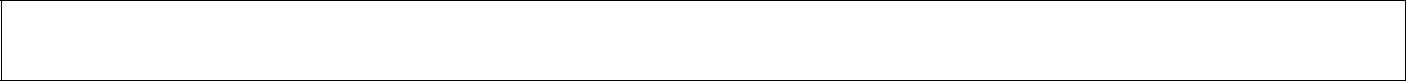 Правила встречи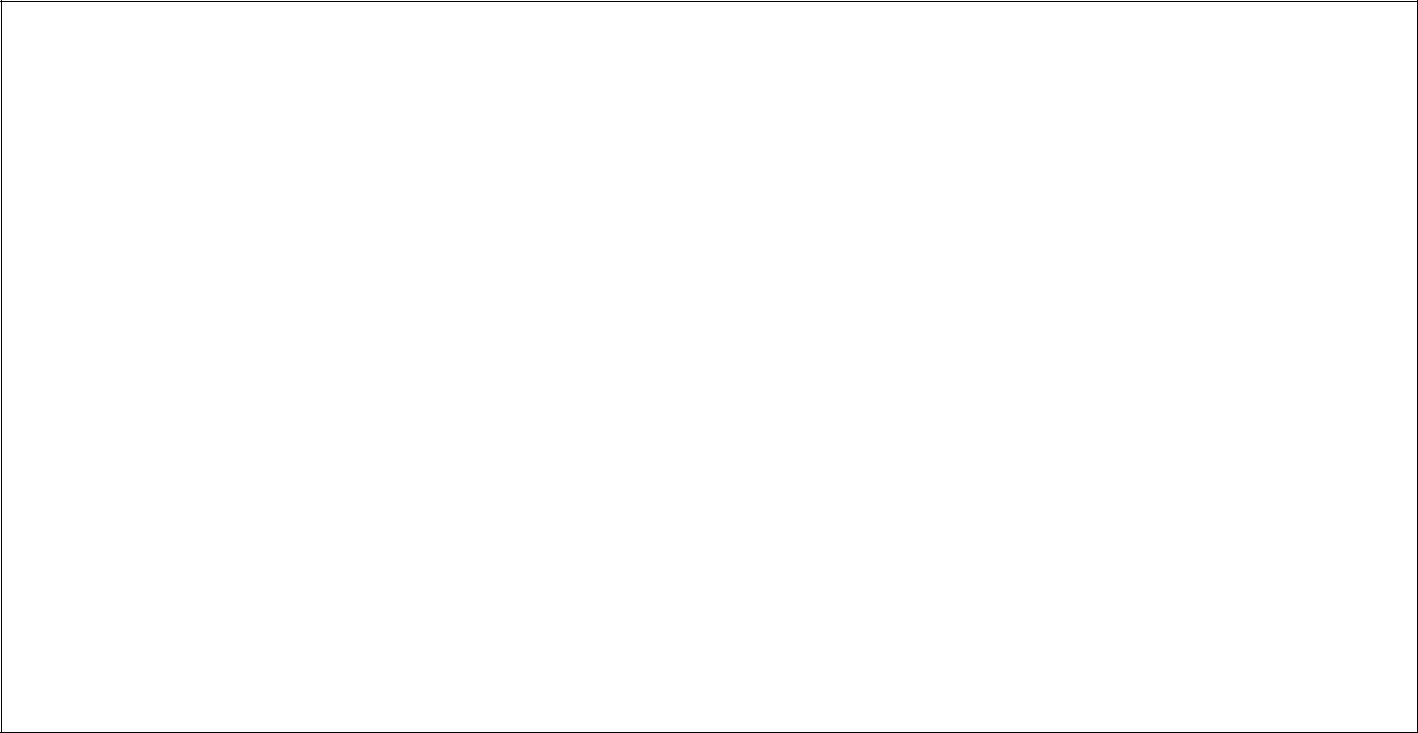 Не перебивать - у каждого есть возможность быть выслушанным до конца. Не оскорблять, чтобы все чувствовали себя в безопасности. Конфиденциальность – не рассказывать окружающим, что происходило на встрече (только результат или подписанный договор). Каждый участник может при необходимости предложить сделать перерыв, перенести продолжение встречи на другой день. Медиатор может поговорить с кем-то из участников наедине, а также участник с медиатором. ЭТАП 3. ВСТРЕЧА СТОРОН1 фаза. Создание условий для диалога между сторонамиВозможные действия медиатора:заранее подготовить место для встречи сторон; поприветствовать участников, поблагодарить за то, что пришли, если необходимо – познакомить участников друг с другом; объявить цели встречи, огласить правила, обозначить позицию медиатора; объявить основные пункты повестки дня. 2 фаза. Организация диалога  между сторонамиЗадача: организовать взаимопонимание в процессе диалога.Возможныедействия медиатора:предложить сторонам рассказать свою версию случившегося и его последствия; предложить сторонам высказать свое отношение к услышанному; поддержать диалог между сторонами по поводу ситуации и ее последствий. В ходе встречи необходимо трансформировать негативные высказывания так, чтобы это помогало конструктивному диалогу, и усиливать позитивные идеи и шаги по отношению друг к другу.  3 фаза. Поддержка восстановительных действий на встрече и фиксация решений сторонЗадачи:поддержать понимание и признание последствий криминальной ситуации; поддержать извинения и прощение; инициировать поиск вариантов решений и анализ предложений; обсудить и зафиксировать взаимоприемлемые варианты разрешения ситуации; обсудить и принять механизм реализации решений.     4 фаза. Обсуждение будущего Задача: поддержать проектирование будущего участников.Вопросы для обсуждения:что будешь делать, если попадешь в похожую ситуацию; что  нужно  сделать, чтобы подобное не повторилось;какую профессию (специальность) хочешь получить и кто может поддержать тебя в этом; чем будешь заниматься в свободное время, есть ли желание заниматься в каком-либо кружке, секции, клубе и кто может помочь этому осуществиться.     5 фаза. Заключение соглашенияЗадача: зафиксировать достигнутые результаты и договоренности.Возможные действия медиатора:фиксировать решения и четкий план их реализации; обсудить, что делать, если план не будет выполнен; зафиксировать устное соглашение или письменный договор. фаза. Рефлексия встречиобсудить, удовлетворены ли участники встречей, осталось ли что-то недоговоренное? спросить, что важного для себя они узнали в результате  встречи. После встречи, по возможности, организовать чаепитие с рассказом сторон друг другу о себе (кто что любит, чем занимается, в чем чувствует свою успешность).АНАЛИТИЧЕСКАЯ БЕСЕДА(Может проходить через 2-3 недели)Задачи:провести рефлексию результатов медиации; выяснить, выполнено ли достигнутое соглашение; обсудить ценности восстановительного способа разрешения конфликтов и криминальных ситуаций. Вопросы для обсуждения с подростком и его родителями:как  развиваются    ваши  отношения  и  как  выполняется договор?  что важного для себя вы поняли в результате встречи? рассказали ли про медиацию друзьям, знакомым, как они к этому отнеслись? бывают   ли   у   них   ситуации,   где   нужен   медиатор, посоветовали бы обратиться к медиаторамПриложение 3Восстановительная программа Круг направлена на разрешение конфликтов, в которые втянуты от четырех и более человек. Важнейшей особенностью Кругов является привлечение к обсуждению проблемы всех заинтересованных людей, что обеспечивает их активное участие в принятии решения и разделении ответственности за его выполнение.Встреча всех участников в Круге имеет следующие фазы:Основные правила встречи в Круге:уважать символ слова; говорить от всего сердца; говорить с уважением; слушать с уважением; оставаться в Круге до его завершения; соблюдать конфиденциальность. Обязанности ведущегоКогда ведущие обсуждают правила во время подготовки и начала работы Круга, им необходимо объяснить участникам свои функции и попросить Круг принять правила, определяющие их роль. При исполнении обязанностей  ведущего  необходима  поддержка       Круга.       Данные обязанности включают принятие следующих решений:когда и как прервать человека; когда открыть Круг и когда закрыть его; когда объявить перерыв; как использовать символ слова; как напоминать участникам о необходимости придерживаться принятых правил.Использование символа словаСимвол  слова  создает  позитивную  атмосферу для слушания,  если участники следуют следующим правилам:Символ слова передается только в одну сторону. Символ слова передают в одном направлении по кругу. В общинах большинства коренных народов его передают по часовой стрелке, следуя движению солнца. Нельзя бессистемно передавать символ слова туда - сюда, необходима преемственность в его передаче по кругу, что дает шанс высказаться всем участникам. Таким образом, создается привычка слушать до выступления и после него. Люди высказываются только с символом слова в руках. Участники могут говорить только тогда, когда у них в руках находится символ слова, за исключением случаев, когда ведущий решит иначе (см. ниже). Соблюдая это правило, участники учатся терпеливо ждать своей очереди высказаться, осваивая навыки слушания. Символ слова не обязывает говорить. Его можно передать дальше, не высказываясь, или придержать, чтобы участники Круга имели возможность помолчать и подумать. Владение символом слова может создать сильные эмоции.Как	только   символ   слова  обошел Круг и вернулся к ведущему, ведущий может:- подвести итог сказанному в Круге и поднять другие вопросы до того, как он передаст символ слова дальше;оставить символ слова у себя и попросить некоторых участников объяснить какие-то моменты или ответить на определенные вопросы; передать символ слова другому участнику для начала нового раунда Круга. Поскольку человек, сидящий слева от ведущего, может неуютно себя чувствовать, ведь ему все время придется начинать новый раунд, ведущий может передать символ слова другому. Нет необходимости в том, чтобы раунды начинал один и тот же человек, но символ слова должен всегда передаваться в одном и том же направлении; оставить символ слова у себя и предложить любому из Круга высказаться; поместить символ слова в центр Круга, чтобы его мог взять любой участник, который хочет высказаться, или открыть свободную дискуссию, даже без использования символа слова. В свободном диалоге участники все же должны соблюдать правила Круга, говоря искренне, с уважением и предоставляя время для высказывания другим. Если несколько человек начинают доминировать или разговор начинает приобретать негативный оттенок, то введение символа слова в диалог восстанавливает равновесие.Список литературы1. Восстановительное правосудие в России. Под общей ред. Н. В. Путинцевой. - М., МОО Центр «Судебно-правовая реформа», 2012 г.;2. Восстановительная медиация в России правовое обеспечение и стратегияразвития: сборник материалов. – М., МОО Центр «Судебно-правовая реформа», 2013 г.;3. Восстановительные программы в работе с детьми и семьями, находящимися в трудной жизненной ситуации: сборник материалов. – М., МОО Центр «Судебноправовая реформа», 2014 г.;4. Гребенкин Е.В. «Школьная конфликтология для педагогов и родителей», Феникс, 2013 г.5. Зер Х. Восстановительное правосудие: новый взгляд на преступление и наказание: пер. с англ./ под общ.ред. Л.М. Карнозовой – М., МОО Центр «Судебно-правовая реформа», 2002 г.;6. Зигерт В., Ланг Л. Руководитель без конфликтов. – М., 1990 г.7. Карнозова Л.М. Введение в восстановительное правосудие (монография). – М., 2014 г.8. Кристи Н. Конфликты как собственность // Правосудие по делам несовершеннолетних. Перспективы развития. Вып. 1. М.,МОО Центр «Судебноправовая реформа», 1999 г.;9. Колеченко А. «Ученическое посредничество в школьных конфликтах», 2015 г.10. Круги примирения: от преступления к сообществу. К. Пранис, Б. Стюарт, М. Уедж, 2009 г.;11. Коновалов А.Ю. Школьная служба примирения и восстановительная культура взаимоотношений. Практическое руководство, М., 2014 г.;12. Максудов Р.Р. Восстановительная медиация. Практическое руководство для специалистов, реализующих восстановительный подход в работе с конфликтами и уголовно - наказуемыми деяниями с участием несовершеннолетних. – М.,2011 г.13. Максудов Р.Р. Программы восстановительного разрешения конфликтов и криминальных ситуаций: от уникальных эпизодов к заживлению социальной ткани, М., 2014г.;14. Методические рекомендации по созданию и развитию служб примирения в образовательных организациях. Всероссийская ассоциация восстановительной медиации, декабрь 2015 г.;15. Мельникова Э.Б., Карнозова Л.М. Ювенальная юстиция - охранительная и восстановительная. Учебное пособие. М.: Проспект, 2002 г.;16. Норвежское руководство для медиатора, 2015 г.;17. Опыт работы школьных служб примирения в России. Сборник материалов, МОО Центр «Судебно-правовая реформа», 2014 г.;18. Школьные службы примирения и профилактика межэтнических конфликтов. Сборник материалов под общей редакцией Н.Л.Хананашвили, М., 2012 г.;19. Школьные службы примирения. Методы, исследования, процедуры. Сборник материалов под редакцией Н. Л. Хананашвили, М., 2012 г.;20. Школьная служба восстановительной медиации (примирения). Система подготовки медиаторов, 5-9 классы: практические занятия, тренинговые задания. О.А. Уварова – Волгоград: Учитель,2015 г№Название темКоличество часовТеорияПрактика1Основы восстановительного подхода к решению конфликтов в образовательной организации10462.Конфликт. 4014262.1Типы конфликтных личностей3212.2Методы и стратегии управления конфликтной ситуацией3212.3Сглаживание конфликтов3122.4Тренинг4-42.5Как выбрать линию поведения в конфликте3122.6Как разрешить конфликт. Как помочь конфликтующим3122.7Посредник в урегулировании конфликта3122.8«Умение принимать решения»3122.9«Конфликты и компромиссы»3122.10Принципы разрешения конфликтов3122.11Стресс в жизни человека. Тест «Умеете ли вы справляться со стрессом!»3122.12Причины образования неформальных групп. Ролевая игра «Мой щит»3122.13Поведение людей. Толерантность. Психологическая игра «Вместе – лучше!»3123.Эмоции и чувства10464.Процедура медиации481830Коммуникативные навыки медиатора.1046Этапы медиации1046Предварительные встречи со сторонами конфликта 1046Организация восстановительной медиации186125.Круги сообщества341420Роль хранителя и волонтёров17710Организация круга сообщества17710Итоговое занятие22-итого1445688Тематические блокиКоличество часов1.Вводный блок1.Вводный блокНаши занятия: что и как?1Что такое медиация?12.Блок «Прикладная конфликтология»2.Блок «Прикладная конфликтология»Что такое конфликт?1Из-за чего возникают и как развиваются конфликты в школе?1Что такое «продуктивное разрешение конфликта?13.Блок «Технология медиации»3.Блок «Технология медиации»Медиация конфликтов: как это делается?1Что такое эффективная коммуникация?1Как правильно слушать собеседника?1Что такое бесконфликтный стиль общения?1Что такое «конфликтная личность», и как общаться с такими людьми?1В чем разница между тем, чтобы «знать» и «уметь»?1Как организовать подготовительный этап медиации?1Как провести основной этап медиации?1Как закончить медиацию?1Возникли проблемы: что делать?14.Блок «Мотивационное решето»4.Блок «Мотивационное решето»Каким должен быть «настоящий медиатор»?1Зачем люди становятся медиаторами?1Откуда медиатору взять столько сил и терпения?15.Итоговый блокЧему мы научились?1Так кто же такие школьные медиаторы?1ИТОГО20 часов№Тема занятияКол.часов1.Определение   конфликта.   Анализ   типичных   способов6реагирования на конфликты. Роль и позиция медиатора.2.Задачи,  этапы  и  фазы  восстановительной  медиации.6Порядок    работы    ведущего    (медиатора)    в    программевосстановительной медиации.Отработка коммуникативных навыков.3.Задачи, этапы и фазы восстановительной программы Круг6сообщества. Правила проведения Круга и обязанности ведущего.Определение первых шагов по организации службы примиренияв школе.Итого:18в) Встреча с другой стороной.Ведущий предлагает в   группах провести индивидуальную встречу со второй стороной конфликтной ситуации, затем идет работа в «аквариуме» с последующими обсуждениями и рефлексией участников тренинга.4.Ведущийблагодарит  участников  за  работу  и  предлагаетобсудитьценности относительно различных способов  реагирования наситуацию,  рассказать о ценностях восстановительной медиации.ФазаФазаДействия1.1.Создание- приветствиеосновдлядиалогаосновдлядиалогаосновдлядиалога- церемония открытия- церемония открытия- раунд знакомства-достижение  консенсуса  по  правилам  Круга(ведущий и/или участники)- раунд личных историй- благодарность присутствующим- объяснение цели Круга2.2.Обсуждение-   рассказы   о   переживаниях, чувствах,ситуации,ситуации,проблем,проблемахинтересовинтересови- определение проблем, интересов, намерений, надежднамеренийнамеренийнамерений- определение проблем, интересов, намерений, надежднамеренийнамеренийнамерений- подведение итогов- подведение итогов3.РассмотрениеРассмотрениевозможных вариантоввозможных вариантоввозможных вариантов-  обсуждение возможных решений (раунды)решенияситуации  иситуации  и-  обсуждение возможных решений (раунды)решенияситуации  иситуации  ипроблем,  выявленныхпроблем,  выявленныхпроблем,  выявленных-создание условий для достиженияв ходе встречив ходе встречиконсенсуса по плану действий (ведущий)4.ДостижениеДостижениеВ Круге определяются:консенсусаконсенсусаили- пункты соглашения или общей точки зрениячувства общностичувства общности- пункты соглашения или общей точки зрениячувства общностичувства общности(раунды)(раунды)- следующие шаги (ведущий)5. Закрытие5. Закрытие- подведение итогов: соглашение/следующиешаги (ведущий)-  завершающий обмен мыслями о встрече вКруге (раунд)- церемония закрытия